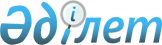 2023-2025 жылдарға арналған Шу қаласы және ауылдық округтерінің бюджеттері туралы Жамбыл облысы Шу аудандық мәслихатының 2022 жылғы 26 желтоқсандағы № 39-2 шешіміне өзгерістер енгізу туралыЖамбыл облысы Шу аудандық мәслихатының 2023 жылғы 8 қарашадағы № 11-2 шешімі
      Шу аудандық мәслихат ШЕШІМ ҚАБЫЛДАДЫ:
      1. "2023-2025 жылдарға Шу қаласы және ауылдық округтерінің бюджеттері туралы" Жамбыл облысы Шу аудандық мәслихатының 2022 жылғы 26 желтоқсандағы № 39-2 шешіміне келесі өзгерістер енгізілсін.
      Көрсетілген шешімнің 1.1 ,1.2, 1.3, 1.4, 1.5, 1.6, 1.7, 1.8, 1.9, 1.10, 1.11, 1.12, 1.13, 1.14, 1.15, 1.16, 1.17, 1.18, 1.19 тармақтары жаңа редакцияда мазмұндалсын:
      1.1. Ақсу ауылдық округінің 2023 жылға арналған бюджеті тиісінше осы шешімнің 1 қосымшасына сәйкес келесідей көлемдерде бекітілсін:
      1)кірістер – 147905 мың теңге, оның ішінде: 
      салықтық түсімдер – 5725 мың теңге;
      салықтық емес түсімдер – 0 мың теңге;
      негізгі капиталды сатудан түсетін түсімдер – 1421 мың теңге;
      трансферттер түсімі – 140759 мың теңге; 
      2)шығындар – 149505 мың теңге;
      3)таза бюджеттік кредиттеу – 0 мың теңге, оның ішінде:
      бюджеттік кредиттер – 0 мың теңге;
      бюджеттік кредиттерді өтеу – 0 мың теңге;
      4)қаржы активтерімен жасалатын операциялар бойынша сальдо – 0 мың теңге, оның ішінде:
      қаржы активтерін сатып алу – 0 мың теңге;
      мемлекеттік қаржы активтерін сатудан түсетін түсімдер – 0 мың теңге;
      5)бюджет тапшылығы (профициті) – -1600 мың теңге;
      6)бюджет тапшылығын қаржыландыру (профицитін пайдалану) – 1600 мың теңге;
      қарыздар түсімі -0 мың теңге;
      қарыздарды өтеу -0 мың теңге;
      бюджет қаражатының пайдаланылатын қалдықтары-1600 мың теңге.
      1.2. Алға ауылдық округіінің 2023 жылға арналған бюджеті тиісінше осы шешімнің 2 қосымшасына сәйкес келесідей көлемдерде бекітілсін:
      1)кірістер – 203518 мың теңге, оның ішінде: 
      салықтық түсімдер – 12013 мың теңге;
      салықтық емес түсімдер – 0 мың теңге;
      негізгі капиталды сатудан түсетін түсімдер – 4043 мың теңге;
      трансферттер түсімі – 187462 мың теңге; 
      2)шығындар – 205882 мың теңге;
      3)таза бюджеттік кредиттеу – 0 мың теңге, оның ішінде:
      бюджеттік кредиттер – 0 мың теңге;
      бюджеттік кредиттерді өтеу – 0 мың теңге;
      4)қаржы активтерімен жасалатын операциялар бойынша сальдо – 0 мың теңге, оның ішінде:
      қаржы активтерін сатып алу – 0 мың теңге;
      мемлекеттік қаржы активтерін сатудан түсетін түсімдер – 0 мың теңге;
      5)бюджет тапшылығы (профициті) – -2364 мың теңге;
      6)бюджет тапшылығын қаржыландыру (профицитін пайдалану) – 2364 мың теңге;
      қарыздар түсімі -0 мың теңге;
      қарыздарды өтеу -0 мың теңге;
      бюджет қаражатының пайдаланылатын қалдықтары-2364 мың теңге.
      1.3. Ақтөбе ауылдық округінің 2023 жылға арналған бюджеті тиісінше осы шешімнің 3 қосымшасына сәйкес келесідей көлемдерде бекітілсін:
      1)кірістер – 49140 мың теңге, оның ішінде: 
      салықтық түсімдер – 6060 мың теңге;
      салықтық емес түсімдер – 0 мың теңге;
      негізгі капиталды сатудан түсетін түсімдер – 0 мың теңге;
      трансферттер түсімі –43080 мың теңге; 
      2)шығындар – 52732 мың теңге;
      3)таза бюджеттік кредиттеу – 0 мың теңге, оның ішінде:
      бюджеттік кредиттер – 0 мың теңге;
      бюджеттік кредиттерді өтеу – 0 мың теңге;
      4)қаржы активтерімен жасалатын операциялар бойынша сальдо – 0 мың теңге, оның ішінде:
      қаржы активтерін сатып алу – 0 мың теңге;
      мемлекеттік қаржы активтерін сатудан түсетін түсімдер – 0 мың теңге;
      5)бюджет тапшылығы (профициті) – -3592 мың теңге;
      6)бюджет тапшылығын қаржыландыру (профицитін пайдалану) – 3592 мың теңге;
      қарыздар түсімі -0 мың теңге;
      қарыздарды өтеу -0 мың теңге;
      бюджет қаражатының пайдаланылатын қалдықтары-3592 мың теңге.
      1.4. Балуан-Шолақ ауылдық округінің 2023 жылға арналған бюджеті тиісінше осы шешімнің 4 қосымшасына сәйкес келесідей көлемдерде бекітілсін:
      1)кірістер – 65082 мың теңге, оның ішінде: 
      салықтық түсімдер –4634 мың теңге;
      салықтық емес түсімдер – 0 мың теңге;
      негізгі капиталды сатудан түсетін түсімдер – 0 мың теңге;
      трансферттер түсімі – 60448 мың теңге; 
      2)шығындар – 76101 мың теңге;
      3)таза бюджеттік кредиттеу – 0 мың теңге, оның ішінде:
      бюджеттік кредиттер – 0 мың теңге;
      бюджеттік кредиттерді өтеу – 0 мың теңге;
      4)қаржы активтерімен жасалатын операциялар бойынша сальдо – 0 мың теңге, оның ішінде:
      қаржы активтерін сатып алу – 0 мың теңге;
      мемлекеттік қаржы активтерін сатудан түсетін түсімдер – 0 мың теңге;
      5)бюджет тапшылығы (профициті) – -11019 мың теңге;
      6)бюджет тапшылығын қаржыландыру (профицитін пайдалану) – 11019 мың теңге;
      қарыздар түсімі -0 мың теңге;
      қарыздарды өтеу -0 мың теңге;
      бюджет қаражатының пайдаланылатын қалдықтары-11019 мың теңге.
      1.5. Бірлік ауылдық округінің 2023 жылға арналған бюджеті тиісінше осы шешімнің 5 қосымшасына сәйкес келесідей көлемдерде бекітілсін:
      1)кірістер – 183972 мың теңге, оның ішінде: 
      салықтық түсімдер – 9847 мың теңге;
       салықтық емес түсімдер – 0 мың теңге;
       негізгі капиталды сатудан түсетін түсімдер – 0 мың теңге;
       трансферттер түсімі – 174125 мың теңге; 
      2)шығындар – 187088 мың теңге;
      3)таза бюджеттік кредиттеу – 0 мың теңге, оның ішінде:
      бюджеттік кредиттер – 0 мың теңге;
      бюджеттік кредиттерді өтеу – 0 мың теңге;
      4)қаржы активтерімен жасалатын операциялар бойынша сальдо – 0 мың теңге, оның ішінде:
      қаржы активтерін сатып алу – 0 мың теңге;
      мемлекеттік қаржы активтерін сатудан түсетін түсімдер – 0 мың теңге;
      5)бюджет тапшылығы (профициті) – -3116 мың теңге;
      6)бюджет тапшылығын қаржыландыру (профицитін пайдалану) – 3116 мың теңге;
      қарыздар түсімі -0 мың теңге;
      қарыздарды өтеу -0 мың теңге;
      бюджет қаражатының пайдаланылатын қалдықтары-3116 мың теңге.
      1.6. Бірлікүстем ауылдық округінің 2023 жылға арналған бюджеті тиісінше осы шешімнің 6 қосымшасына сәйкес келесідей көлемдерде бекітілсін:
      1)кірістер – 80688 мың теңге, оның ішінде: 
      салықтық түсімдер – 9251 мың теңге;
      салықтық емес түсімдер – 0 мың теңге;
      негізгі капиталды сатудан түсетін түсімдер – 0 мың теңге;
      трансферттер түсімі – 71437 мың теңге; 
      2)шығындар – 83364 мың теңге;
      3)таза бюджеттік кредиттеу – 0 мың теңге, оның ішінде:
      бюджеттік кредиттер – 0 мың теңге;
      бюджеттік кредиттерді өтеу – 0 мың теңге;
      4)қаржы активтерімен жасалатын операциялар бойынша сальдо – 0 мың теңге, оның ішінде:
      қаржы активтерін сатып алу – 0 мың теңге;
      мемлекеттік қаржы активтерін сатудан түсетін түсімдер – 0 мың теңге;
      5)бюджет тапшылығы (профициті) – -2676 мың теңге;
      6)бюджет тапшылығын қаржыландыру (профицитін пайдалану) – 2676 мың теңге;
      қарыздар түсімі -0 мың теңге;
      қарыздарды өтеу -0 мың теңге;
      бюджет қаражатының пайдаланылатын қалдықтары-2676 мың теңге.
      1.7. Далақайнар ауылының 2023 жылға арналған бюджеті тиісінше осы шешімнің 7 қосымшасына сәйкес келесідей көлемдерде бекітілсін:
      1)кірістер – 153683 мың теңге, оның ішінде: 
      салықтық түсімдер – 5300 мың теңге;
       салықтық емес түсімдер – 0 мың теңге;
       негізгі капиталды сатудан түсетін түсімдер – 0 мың теңге;
       трансферттер түсімі – 148383 мың теңге; 
      2)шығындар – 155532 мың теңге;
      3)таза бюджеттік кредиттеу – 0 мың теңге, оның ішінде:
      бюджеттік кредиттер – 0 мың теңге;
      бюджеттік кредиттерді өтеу – 0 мың теңге;
      4)қаржы активтерімен жасалатын операциялар бойынша сальдо – 0 мың теңге, оның ішінде:
      қаржы активтерін сатып алу – 0 мың теңге;
      мемлекеттік қаржы активтерін сатудан түсетін түсімдер – 0 мың теңге;
      5)бюджет тапшылығы (профициті) – -1849 мың теңге;
      6)бюджет тапшылығын қаржыландыру (профицитін пайдалану) – 1849 мың теңге;
      қарыздар түсімі -0 мың теңге;
      қарыздарды өтеу -0 мың теңге;
      бюджет қаражатының пайдаланылатын қалдықтары-1849 мың теңге.
      1.8. Дулат ауылдық округінің 2023 жылға арналған бюджеті тиісінше осы шешімнің 8 қосымшасына сәйкес келесідей көлемдерде бекітілсін:
      1)кірістер – 99312 мың теңге, оның ішінде: 
      салықтық түсімдер – 2883 мың теңге;
      салықтық емес түсімдер – 0 мың теңге;
      негізгі капиталды сатудан түсетін түсімдер – 0 мың теңге;
      трансферттер түсімі – 96429 мың теңге; 
      2)шығындар – 99724 мың теңге;
      3)таза бюджеттік кредиттеу – 0 мың теңге, оның ішінде:
      бюджеттік кредиттер – 0 мың теңге;
      бюджеттік кредиттерді өтеу – 0 мың теңге;
      4)қаржы активтерімен жасалатын операциялар бойынша сальдо – 0 мың теңге, оның ішінде:
      қаржы активтерін сатып алу – 0 мың теңге;
      мемлекеттік қаржы активтерін сатудан түсетін түсімдер – 0 мың теңге;
      5)бюджет тапшылығы (профициті) – -412 мың теңге;
      6)бюджет тапшылығын қаржыландыру (профицитін пайдалану) – 412 мың теңге;
      қарыздар түсімі -0 мың теңге;
      қарыздарды өтеу -0 мың теңге;
      бюджет қаражатының пайдаланылатын қалдықтары-412 мың теңге.
      1.9. Ескі Шу ауылдық округінің 2023 жылға арналған бюджеті тиісінше осы шешімнің 9 қосымшасына сәйкес келесідей көлемдерде бекітілсін:
      1)кірістер – 49456мың теңге, оның ішінде: 
      салықтық түсімдер – 10630 мың теңге;
       салықтық емес түсімдер – 0 мың теңге;
       негізгі капиталды сатудан түсетін түсімдер – 0 мың теңге;
      трансферттер түсімі – 38826 мың теңге; 
      2)шығындар – 98754 мың теңге;
      3)таза бюджеттік кредиттеу – 0 мың теңге, оның ішінде:
      бюджеттік кредиттер – 0 мың теңге;
      бюджеттік кредиттерді өтеу – 0 мың теңге;
      4)қаржы активтерімен жасалатын операциялар бойынша сальдо – 0 мың теңге, оның ішінде:
      қаржы активтерін сатып алу – 0 мың теңге;
      мемлекеттік қаржы активтерін сатудан түсетін түсімдер – 0 мың теңге;
      5)бюджет тапшылығы (профициті) – -49298 мың теңге;
      6)бюджет тапшылығын қаржыландыру (профицитін пайдалану) – 49298 мың теңге;
      қарыздар түсімі -0 мың теңге;
      қарыздарды өтеу -0 мың теңге;
      бюджет қаражатының пайдаланылатын қалдықтары-49298 мың теңге.
      1.10. Жаңажол ауылдық округінің 2023 жылға арналған бюджеті тиісінше осы шешімнің 10 қосымшасына сәйкес келесідей көлемдерде бекітілсін:
      1)кірістер – 339824 мың теңге, оның ішінде: 
      салықтық түсімдер –9812 мың теңге;
       салықтық емес түсімдер – 0 мың теңге;
       негізгі капиталды сатудан түсетін түсімдер – 0 мың теңге;
       трансферттер түсімі – 330012 мың теңге; 
      2)шығындар –343078 мың теңге;
      3)таза бюджеттік кредиттеу – 0 мың теңге, оның ішінде:
      бюджеттік кредиттер – 0 мың теңге;
      бюджеттік кредиттерді өтеу – 0 мың теңге;
      4)қаржы активтерімен жасалатын операциялар бойынша сальдо – 0 мың теңге, оның ішінде:
      қаржы активтерін сатып алу – 0 мың теңге;
      мемлекеттік қаржы активтерін сатудан түсетін түсімдер – 0 мың теңге;
      5)бюджет тапшылығы (профициті) – -3254 мың теңге;
      6)бюджет тапшылығын қаржыландыру (профицитін пайдалану) – 3254 мың теңге;
      қарыздар түсімі -0 мың теңге;
      қарыздарды өтеу -0 мың теңге;
      бюджет қаражатының пайдаланылатын қалдықтары-3254 мың теңге.
      1.11. Жаңақоғам ауылдық округінің 2023 жылға арналған бюджеті тиісінше осы шешімнің 11 қосымшасына сәйкес келесідей көлемдерде бекітілсін:
      1)кірістер – 54890 мың теңге, оның ішінде: 
      салықтық түсімдер – 7136 мың теңге;
      салықтық емес түсімдер – 0 мың теңге;
      негізгі капиталды сатудан түсетін түсімдер – 0 мың теңге;
      трансферттер түсімі – 47754 мың теңге; 
      2)шығындар – 56907 мың теңге;
      3)таза бюджеттік кредиттеу – 0 мың теңге, оның ішінде:
      бюджеттік кредиттер – 0 мың теңге;
      бюджеттік кредиттерді өтеу – 0 мың теңге;
      4)қаржы активтерімен жасалатын операциялар бойынша сальдо – 0 мың теңге, оның ішінде:
      қаржы активтерін сатып алу – 0 мың теңге;
      мемлекеттік қаржы активтерін сатудан түсетін түсімдер – 0 мың теңге;
      5)бюджет тапшылығы (профициті) – -2017 мың теңге;
      6)бюджет тапшылығын қаржыландыру (профицитін пайдалану) – 2017 мың теңге;
      қарыздар түсімі -0 мың теңге;
      қарыздарды өтеу -0 мың теңге;
      бюджет қаражатының пайдаланылатын қалдықтары-2017мың теңге.
      1.12. Көкқайнар ауылдық округінің 2023 жылға арналған бюджеті тиісінше осы шешімнің 12 қосымшасына сәйкес келесідей көлемдерде бекітілсін:
      1)кірістер – 100133 мың теңге, оның ішінде: 
      салықтық түсімдер – 7804 мың теңге;
       салықтық емес түсімдер – 0 мың теңге;
       негізгі капиталды сатудан түсетін түсімдер – 0 мың теңге;
       трансферттер түсімі – 92329 мың теңге; 
      2)шығындар – 103139 мың теңге;
      3)таза бюджеттік кредиттеу – 0 мың теңге, оның ішінде:
      бюджеттік кредиттер – 0 мың теңге;
      бюджеттік кредиттерді өтеу – 0 мың теңге;
      4)қаржы активтерімен жасалатын операциялар бойынша сальдо – 0 мың теңге, оның ішінде:
      қаржы активтерін сатып алу – 0 мың теңге;
      мемлекеттік қаржы активтерін сатудан түсетін түсімдер – 0 мың теңге;
      5)бюджет тапшылығы (профициті) – -3006 мың теңге;
      6)бюджет тапшылығын қаржыландыру (профицитін пайдалану) – 3006 мың теңге;
      қарыздар түсімі -0 мың теңге;
      қарыздарды өтеу -0 мың теңге;
      бюджет қаражатының пайдаланылатын қалдықтары-3006 мың теңге.
      1.13. Қорағаты ауылдық округінің 2023 жылға арналған бюджеті тиісінше осы шешімнің 13 қосымшасына сәйкес келесідей көлемдерде бекітілсін:
      1)кірістер –65365 мың теңге, оның ішінде: 
      салықтық түсімдер – 8444 мың теңге;
       салықтық емес түсімдер – 29 мың теңге;
       негізгі капиталды сатудан түсетін түсімдер – 0 мың теңге;
       трансферттер түсімі – 56892 мың теңге; 
      2)шығындар – 68069 мың теңге;
      3)таза бюджеттік кредиттеу – 0 мың теңге, оның ішінде:
      бюджеттік кредиттер – 0 мың теңге;
      бюджеттік кредиттерді өтеу – 0 мың теңге;
      4)қаржы активтерімен жасалатын операциялар бойынша сальдо – 0 мың теңге, оның ішінде:
      қаржы активтерін сатып алу – 0 мың теңге;
      мемлекеттік қаржы активтерін сатудан түсетін түсімдер – 0 мың теңге;
      5)бюджет тапшылығы (профициті) – -2704 мың теңге;
      6)бюджет тапшылығын қаржыландыру (профицитін пайдалану) – 2704 мың теңге;
      қарыздар түсімі -0 мың теңге;
      қарыздарды өтеу -0 мың теңге;
      бюджет қаражатының пайдаланылатын қалдықтары-2704 мың теңге.
      1.14. Қонаев ауылының 2023 жылға арналған бюджеті тиісінше осы шешімнің 14 қосымшасына сәйкес келесідей көлемдерде бекітілсін:
      1)кірістер – 64618 мың теңге, оның ішінде: 
      салықтық түсімдер – 18250 мың теңге;
       салықтық емес түсімдер – 0 мың теңге;
       негізгі капиталды сатудан түсетін түсімдер – 0 мың теңге;
       трансферттер түсімі – 46368 мың теңге; 
      2)шығындар – 100908 мың теңге;
      3)таза бюджеттік кредиттеу – 0 мың теңге, оның ішінде:
      бюджеттік кредиттер – 0 мың теңге;
      бюджеттік кредиттерді өтеу – 0 мың теңге;
      4)қаржы активтерімен жасалатын операциялар бойынша сальдо – 0 мың теңге, оның ішінде:
      қаржы активтерін сатып алу – 0 мың теңге;
      мемлекеттік қаржы активтерін сатудан түсетін түсімдер – 0 мың теңге;
      5)бюджет тапшылығы (профициті) – -36290 мың теңге;
      6)бюджет тапшылығын қаржыландыру (профицитін пайдалану) – 36290 мың теңге;
      қарыздар түсімі -0 мың теңге;
      қарыздарды өтеу -0 мың теңге;
      бюджет қаражатының пайдаланылатын қалдықтары-36290 мың теңге.
      1.15. Тасөткел ауылдық округінің 2023 жылға арналған бюджеті тиісінше осы шешімнің 15 қосымшасына сәйкес келесідей көлемдерде бекітілсін:
      1)кірістер – 48026 мың теңге, оның ішінде: 
      салықтық түсімдер – 2285 мың теңге;
       салықтық емес түсімдер –0 мың теңге;
       негізгі капиталды сатудан түсетін түсімдер – 0 мың теңге;
       трансферттер түсімі – 45741 мың теңге; 
      2)шығындар – 49001 мың теңге;
      3)таза бюджеттік кредиттеу – 0 мың теңге, оның ішінде:
      бюджеттік кредиттер – 0 мың теңге;
      бюджеттік кредиттерді өтеу – 0 мың теңге;
      4)қаржы активтерімен жасалатын операциялар бойынша сальдо – 0 мың теңге, оның ішінде:
      қаржы активтерін сатып алу – 0 мың теңге;
      мемлекеттік қаржы активтерін сатудан түсетін түсімдер – 0 мың теңге;
      5)бюджет тапшылығы (профициті) – -975 мың теңге;
      6)бюджет тапшылығын қаржыландыру (профицитін пайдалану) – 975 мың теңге;
      қарыздар түсімі -0 мың теңге;
      қарыздарды өтеу -0 мың теңге;
      бюджет қаражатының пайдаланылатын қалдықтары-975 мың теңге.
      1.16. Төлеби ауылдық округінің 2023 жылға арналған бюджеті тиісінше осы шешімнің 16 қосымшасына сәйкес келесідей көлемдерде бекітілсін:
      1)кірістер – 228354 мың теңге, оның ішінде: 
      салықтық түсімдер –82689 мың теңге;
       салықтық емес түсімдер -0 мың теңге;
       негізгі капиталды сатудан түсетін түсімдер – 6532 мың теңге;
      трансферттер түсімі – 139133 мың теңге; 
      2)шығындар – 250155 мың теңге;
      3)таза бюджеттік кредиттеу – 0 мың теңге, оның ішінде:
      бюджеттік кредиттер – 0 мың теңге;
      бюджеттік кредиттерді өтеу – 0 мың теңге;
      4)қаржы активтерімен жасалатын операциялар бойынша сальдо – 0 мың теңге, оның ішінде:
      қаржы активтерін сатып алу – 0 мың теңге;
      мемлекеттік қаржы активтерін сатудан түсетін түсімдер – 0 мың теңге;
      5)бюджет тапшылығы (профициті) – -21801 мың теңге;
      6)бюджет тапшылығын қаржыландыру (профицитін пайдалану) – 21801 мың теңге;
      қарыздар түсімі -0 мың теңге;
      қарыздарды өтеу -0 мың теңге;
      бюджет қаражатының пайдаланылатын қалдықтары-21801 мың теңге.
      1.17. Өндіріс ауылдық округінің 2023 жылға арналған бюджеті тиісінше осы шешімнің 17 қосымшасына сәйкес келесідей көлемдерде бекітілсін:
      1)кірістер – 73556 мың теңге, оның ішінде: 
      салықтық түсімдер – 3500 мың теңге;
       салықтық емес түсімдер -0 мың теңге;
       негізгі капиталды сатудан түсетін түсімдер – 0 мың теңге;
       трансферттер түсімі –70056 мың теңге; 
      2)шығындар – 75080 мың теңге;
      3)таза бюджеттік кредиттеу – 0 мың теңге, оның ішінде:
      бюджеттік кредиттер – 0 мың теңге;
      бюджеттік кредиттерді өтеу – 0 мың теңге;
      4)қаржы активтерімен жасалатын операциялар бойынша сальдо – 0 мың теңге, оның ішінде:
      қаржы активтерін сатып алу – 0 мың теңге;
      мемлекеттік қаржы активтерін сатудан түсетін түсімдер – 0 мың теңге;
      5)бюджет тапшылығы (профициті) – -1524 мың теңге;
      6)бюджет тапшылығын қаржыландыру (профицитін пайдалану) – 1524 мың теңге;
      қарыздар түсімі -0 мың теңге;
      қарыздарды өтеу -0 мың теңге;
      бюджет қаражатының пайдаланылатын қалдықтары-1524 мың теңге.
      1.18. Шоқпар ауылдық округінің 2023 жылға арналған бюджеті тиісінше осы шешімнің 18 қосымшасына сәйкес келесідей көлемдерде бекітілсін:
      1)кірістер – 61894 мың теңге, оның ішінде: 
      салықтық түсімдер – 5986 мың теңге;
       салықтық емес түсімдер – 0 мың теңге;
       негізгі капиталды сатудан түсетін түсімдер – 0 мың теңге;
       трансферттер түсімі – 55908 мың теңге; 
      2)шығындар – 66585 мың теңге;
      3)таза бюджеттік кредиттеу – 0 мың теңге, оның ішінде:
      бюджеттік кредиттер – 0 мың теңге;
      бюджеттік кредиттерді өтеу – 0 мың теңге;
      4)қаржы активтерімен жасалатын операциялар бойынша сальдо – 0 мың теңге, оның ішінде:
      қаржы активтерін сатып алу – 0 мың теңге;
      мемлекеттік қаржы активтерін сатудан түсетін түсімдер – 0 мың теңге;
      5)бюджет тапшылығы (профициті) – -4691 мың теңге;
      6)бюджет тапшылығын қаржыландыру (профицитін пайдалану) – 4691 мың теңге;
      қарыздар түсімі -0 мың теңге;
      қарыздарды өтеу -0 мың теңге;
      бюджет қаражатының пайдаланылатын қалдықтары-4691 мың теңге.
      1.19. Шу қаласының 2023 жылға арналған бюджеті тиісінше осы шешімнің 19 қосымшасына сәйкес келесідей көлемдерде бекітілсін:
      1)кірістер – 899547 мың теңге, оның ішінде: 
      салықтық түсімдер – 329082 мың теңге;
      салықтық емес түсімдер –86 мың теңге;
      негізгі капиталды сатудан түсетін түсімдер – 13412 мың теңге;
      трансферттер түсімі – 556967 мың теңге; 
      2)шығындар – 938025 мың теңге;
      3)таза бюджеттік кредиттеу – 0 мың теңге, оның ішінде:
      бюджеттік кредиттер – 0 мың теңге;
      бюджеттік кредиттерді өтеу – 0 мың теңге;
      4)қаржы активтерімен жасалатын операциялар бойынша сальдо – 0 мың теңге, оның ішінде:
      қаржы активтерін сатып алу – 0 мың теңге;
      мемлекеттік қаржы активтерін сатудан түсетін түсімдер – 0 мың теңге;
      5)бюджет тапшылығы (профициті) – -38478 мың теңге;
      6)бюджет тапшылығын қаржыландыру (профицитін пайдалану) – 38478 мың теңге;
      қарыздар түсімі -0 мың теңге;
      қарыздарды өтеу -0 мың теңге;
      бюджет қаражатының пайдаланылатын қалдықтары-38478 мың теңге.
      Көрсетілген шешімнің 1, 2, 3, 4, 5, 6, 7, 8, 9, 10, 11, 12, 13, 14, 15, 16, 17, 18, 19 қосымшаларына сәйкес жаңа редакцияда мазмұндалсын.
      2. Осы шешім 2023 жылдың 1 қантарынан бастап қолданысқа енгізіледі. 2023 жылға арналған Ақсу ауылдық округінің бюджеті 2023 жылға арналған Алға ауылдық округінің бюджеті 2023 жылға арналған Ақтөбе ауылдық округінің бюджеті 2023 жылға арналған Балуан Шолақ ауылдық округінің бюджеті 2023 жылға арналған Бірлік ауылдық округінің бюджеті 2023 жылға арналған Бірлікүстем ауылдық округінің бюджеті 2023 жылға арналған Далақайнар ауылының бюджеті 2023 жылға арналған Дулат ауылдық округінің бюджеті 2023 жылға арналған Ескішу ауылдық округінің бюджеті 2023 жылға арналған Жаңажол ауылдық округінің бюджеті 2023 жылға арналған Жаңақоғам ауылдық округтердің бюджеттері 2023 жылға арналған Көкқайнар ауылдық округінің бюджеті 2023 жылға арналған Қорағаты ауылдық округінің бюджеті 2023 жылға арналған Қонаев ауылының бюджеті 2023 жылға арналған Тасөткел ауылдық округінің бюджеті 2023 жылға арналған Төле би ауылдық округінің бюджеті 2023 жылға арналған Өндіріс ауылдық округінің бюджеті 2023 жылға арналған Шоқпар ауылдық округінің бюджеті 2023 жылға арналған Шу қаласының бюджеті
					© 2012. Қазақстан Республикасы Әділет министрлігінің «Қазақстан Республикасының Заңнама және құқықтық ақпарат институты» ШЖҚ РМК
				
      Мәслихат төрағасы 

Ж. Әбенов
Шу аудандық мәслихатының 2023 жылғы 8 қарашадағы № 11-2 шешіміне 1 -қосымшаШу аудандық мәслихатының 2022 жылғы 26 желтоқсандағы № 39-2 шешіміне 1- қосымша
Санаты
Санаты
2023 жыл сомасы мың теңге
Сыныбы
Сыныбы
Сыныбы
Сыныбы
2023 жыл сомасы мың теңге
Ішкі сыныбы
Ішкі сыныбы
Ішкі сыныбы
2023 жыл сомасы мың теңге
I. КІРІСТЕР
147905
1
Салықтық түсімдер
5725
01
Табыс салығы
325
2
2
Жеке табыс салығы
325
04
Меншiкке салынатын салықтар
5400
1
1
Мүлiкке салынатын салықтар
315
3
3
Жер салығы
5
4
4
Көлiк құралдарына салынатын салық
5080
3
Негізгі капиталды сатудан түсетін түсімдер
1421
03
Жер және материалдық емес активтерді сату
1421
1
1
Жерді сату
1361
2
2
Материалдық емес активтерді сату
60
4
Трансферттердің түсімдері
140759
02
Мемлекеттiк басқарудың жоғары тұрған органдарынан түсетiн трансферттер
140759
3
3
Аудандардың (облыстық маңызы бар қаланың) бюджетінен трансферттер
140759
Функционалдық топ
Функционалдық топ
Функционалдық топ
Функционалдық топ
Функционалдық топ
2023 жыл сомасы мың теңге
Бюджеттік бағдарламалардың әкімшісі
Бюджеттік бағдарламалардың әкімшісі
Бюджеттік бағдарламалардың әкімшісі
Бюджеттік бағдарламалардың әкімшісі
2023 жыл сомасы мың теңге
Бағдарлама
Бағдарлама
Бағдарлама
2023 жыл сомасы мың теңге
Атауы
Атауы
II. ШЫҒЫСТАР
II. ШЫҒЫСТАР
149505
01
Жалпы сипаттағы мемлекеттiк көрсетілетін қызметтер
Жалпы сипаттағы мемлекеттiк көрсетілетін қызметтер
47170
124
Аудандық маңызы бар қала, ауыл, кент, ауылдық округ әкімінің аппараты 
Аудандық маңызы бар қала, ауыл, кент, ауылдық округ әкімінің аппараты 
47170
001
Аудандық маңызы бар қала, ауыл, кент, ауылдық округ әкімінің қызметін қамтамасыз ету жөніндегі қызметтер
Аудандық маңызы бар қала, ауыл, кент, ауылдық округ әкімінің қызметін қамтамасыз ету жөніндегі қызметтер
46788
022
Мемлекеттік органның күрделі шығыстары
Мемлекеттік органның күрделі шығыстары
382
07
Тұрғын үй-коммуналдық шаруашылық
Тұрғын үй-коммуналдық шаруашылық
25595
124
Аудандық маңызы бар қала, ауыл, кент, ауылдық округ әкімінің аппараты 
Аудандық маңызы бар қала, ауыл, кент, ауылдық округ әкімінің аппараты 
25595
008
Елді мекендердегі көшелерді жарықтандыру
Елді мекендердегі көшелерді жарықтандыру
3200
009
Елді мекендердің санитариясын қамтамасыз ету
Елді мекендердің санитариясын қамтамасыз ету
330
011
Елді мекендерді абаттандыру мен көгалдандыру
Елді мекендерді абаттандыру мен көгалдандыру
22065
13
Басқалар
Басқалар
76740
124
Аудандық маңызы бар қала, ауыл, кент, ауылдық округ әкімінің аппараты 
Аудандық маңызы бар қала, ауыл, кент, ауылдық округ әкімінің аппараты 
76740
057
"Ауыл-Ел бесігі" жобасы шеңберінде ауылдық елді мекендердегі әлеуметтік және инженерлік инфрақұрылым бойынша іс-шараларды іске асыру
"Ауыл-Ел бесігі" жобасы шеңберінде ауылдық елді мекендердегі әлеуметтік және инженерлік инфрақұрылым бойынша іс-шараларды іске асыру
76740
IІІ. Таза бюджеттік кредиттеу
IІІ. Таза бюджеттік кредиттеу
0
Бюджеттік кредиттер
Бюджеттік кредиттер
0
IІІ. Таза бюджеттік кредиттеу
IІІ. Таза бюджеттік кредиттеу
0
Бюджеттік кредиттер
Бюджеттік кредиттер
0
Функционалдық топ
Функционалдық топ
Функционалдық топ
Функционалдық топ
Функционалдық топ
Функционалдық топ
Бюджеттік бағдарламалардың әкімшісі
Бюджеттік бағдарламалардың әкімшісі
Бюджеттік бағдарламалардың әкімшісі
Бюджеттік бағдарламалардың әкімшісі
Бюджеттік бағдарламалардың әкімшісі
Бағдарлама
Бағдарлама
Бағдарлама
Бағдарлама
Бюджеттік кредиттерді өтеу
Бюджеттік кредиттерді өтеу
0
Санаты
Санаты
Санаты
Санаты
Санаты
Санаты
 Сыныбы
 Сыныбы
 Сыныбы
 Сыныбы
 Сыныбы
Ішкі сыныбы
Ішкі сыныбы
Ішкі сыныбы
Ішкі сыныбы
5
Бюджеттік кредиттерді өтеу
Бюджеттік кредиттерді өтеу
0
01
Бюджеттік кредиттерді өтеу
Бюджеттік кредиттерді өтеу
0
1
Мемлекеттік бюджеттен берілген бюджеттік кредиттерді өтеу
Мемлекеттік бюджеттен берілген бюджеттік кредиттерді өтеу
0
Функционалдық топ 
Функционалдық топ 
Функционалдық топ 
Функционалдық топ 
Функционалдық топ 
Функционалдық топ 
Бюджеттік бағдарламалардың әкімшісі 
Бюджеттік бағдарламалардың әкімшісі 
Бюджеттік бағдарламалардың әкімшісі 
Бюджеттік бағдарламалардың әкімшісі 
Бюджеттік бағдарламалардың әкімшісі 
Бағдарлама 
Бағдарлама 
Бағдарлама 
Бағдарлама 
IV. Қаржы активтерімен жасалатын операциялар бойынша сальдо
IV. Қаржы активтерімен жасалатын операциялар бойынша сальдо
0
Қаржы активтерін сатып алу
Қаржы активтерін сатып алу
0
Санаты
Санаты
Санаты
Санаты
Санаты
Санаты
 Сыныбы
 Сыныбы
 Сыныбы
 Сыныбы
 Сыныбы
Ішкі сыныбы
Ішкі сыныбы
Ішкі сыныбы
Ішкі сыныбы
6
Мемлекеттік қаржы активтерін сатудан түсетін түсімдер
Мемлекеттік қаржы активтерін сатудан түсетін түсімдер
0
01
Мемлекеттік қаржы активтерін сатудан түсетін түсімдер
Мемлекеттік қаржы активтерін сатудан түсетін түсімдер
0
1
Қаржы активтерін ел ішінде сатудан түсетін түсімдер
Қаржы активтерін ел ішінде сатудан түсетін түсімдер
0
Функционалдық топ 
Функционалдық топ 
Функционалдық топ 
Функционалдық топ 
Функционалдық топ 
Функционалдық топ 
Бюджеттік бағдарламалардың әкімшісі
Бюджеттік бағдарламалардың әкімшісі
Бюджеттік бағдарламалардың әкімшісі
Бюджеттік бағдарламалардың әкімшісі
Бюджеттік бағдарламалардың әкімшісі
Бағдарлама
Бағдарлама
Бағдарлама
Бағдарлама
V. Бюджет тапшылығы (профициті)
V. Бюджет тапшылығы (профициті)
-1600
VI. Бюджет тапшылығын қаржыландыру (профицитін пайдалану)
VI. Бюджет тапшылығын қаржыландыру (профицитін пайдалану)
1600
Санаты
Санаты
Санаты
Санаты
Санаты
Санаты
 Сыныбы
 Сыныбы
 Сыныбы
 Сыныбы
 Сыныбы
Ішкі сыныбы
Ішкі сыныбы
Ішкі сыныбы
Ішкі сыныбы
7
Қарыздар түсімі
Қарыздар түсімі
0
01
Мемлекеттік ішкі қарыздар
Мемлекеттік ішкі қарыздар
0
2
Қарыз алу келісім-шарттары
Қарыз алу келісім-шарттары
0
16
Қарыздарды өтеу
Қарыздарды өтеу
0
124
Қаладағы ауданның, аудандық маңызы бар қаланың, ауылдың, кенттің, ауылдық округ әкімінің аппараты 
Қаладағы ауданның, аудандық маңызы бар қаланың, ауылдың, кенттің, ауылдық округ әкімінің аппараты 
0
056
Аудандық маңызы бар қала, ауыл, кент, ауылдық округ әкімі аппаратының жоғары тұрған бюджет алдындағы борышын өтеу
Аудандық маңызы бар қала, ауыл, кент, ауылдық округ әкімі аппаратының жоғары тұрған бюджет алдындағы борышын өтеу
0
8
Бюджет қаражатының пайдаланылатын қалдықтары
Бюджет қаражатының пайдаланылатын қалдықтары
1600Шу аудандық мәслихатының 2023 жылғы 8 қарашадағы № 11-2 шешіміне 2 -қосымшаШу аудандық мәслихатының 2022 жылғы 26 желтоқсандағы № 39-2 шешіміне 2- қосымша
Санаты
Санаты
Санаты
Санаты
Санаты
2023 жыл сомасы мың теңге
Сыныбы
Сыныбы
Сыныбы
Сыныбы
2023 жыл сомасы мың теңге
Ішкі сыныбы
Ішкі сыныбы
Ішкі сыныбы
2023 жыл сомасы мың теңге
I. КІРІСТЕР
I. КІРІСТЕР
203518
1
Салықтық түсімдер
Салықтық түсімдер
12013
01
Табыс салығы
Табыс салығы
2600
2
Жеке табыс салығы
Жеке табыс салығы
2600
04
Меншiкке салынатын салықтар
Меншiкке салынатын салықтар
8488
1
Мүлiкке салынатын салықтар
Мүлiкке салынатын салықтар
200
3
Жер салығы
Жер салығы
39
4
Көлiк құралдарына салынатын салық
Көлiк құралдарына салынатын салық
8225
5
Бірыңғай жер салығы
Бірыңғай жер салығы
24
05
Тауарларға, жұмыстарға және қызметтерге салынатын ішкі салықтар
Тауарларға, жұмыстарға және қызметтерге салынатын ішкі салықтар
925
3
Табиғи және басқа ресурстарды пайдаланғаны үшін түсімдер
Табиғи және басқа ресурстарды пайдаланғаны үшін түсімдер
925
3
Негізгі капиталды сатудан түсетін түсімдер
Негізгі капиталды сатудан түсетін түсімдер
4043
03
Жер және материалдық емес активтерді сату
Жер және материалдық емес активтерді сату
4043
1
Жерді сату
Жерді сату
4011
2
Материалдық емес активтерді сату
Материалдық емес активтерді сату
32
4
Трансферттердің түсімдері
Трансферттердің түсімдері
187462
02
Мемлекеттiк басқарудың жоғары тұрған органдарынан түсетiн трансферттер
Мемлекеттiк басқарудың жоғары тұрған органдарынан түсетiн трансферттер
187462
3
Аудандардың (облыстық маңызы бар қаланың) бюджетінен трансферттер
Аудандардың (облыстық маңызы бар қаланың) бюджетінен трансферттер
187462
Функционалдық топ
Функционалдық топ
Функционалдық топ
Функционалдық топ
Функционалдық топ
2023 жыл сомасы мың теңге
Бюджеттік бағдарламалардың әкімшісі
Бюджеттік бағдарламалардың әкімшісі
Бюджеттік бағдарламалардың әкімшісі
Бюджеттік бағдарламалардың әкімшісі
2023 жыл сомасы мың теңге
Бағдарлама
Бағдарлама
Бағдарлама
2023 жыл сомасы мың теңге
Атауы
Атауы
2023 жыл сомасы мың теңге
II. ШЫҒЫСТАР
II. ШЫҒЫСТАР
205882
01
Жалпы сипаттағы мемлекеттiк көрсетілетін қызметтер
Жалпы сипаттағы мемлекеттiк көрсетілетін қызметтер
79834
124
Аудандық маңызы бар қала, ауыл, кент, ауылдық округ әкімінің аппараты 
Аудандық маңызы бар қала, ауыл, кент, ауылдық округ әкімінің аппараты 
79834
001
Аудандық маңызы бар қала, ауыл, кент, ауылдық округ әкімінің қызметін қамтамасыз ету жөніндегі қызметтер
Аудандық маңызы бар қала, ауыл, кент, ауылдық округ әкімінің қызметін қамтамасыз ету жөніндегі қызметтер
79204
022
Мемлекеттік органның күрделі шығыстары
Мемлекеттік органның күрделі шығыстары
630
07
Тұрғын үй-коммуналдық шаруашылық
Тұрғын үй-коммуналдық шаруашылық
22795
124
Аудандық маңызы бар қала, ауыл, кент, ауылдық округ әкімінің аппараты 
Аудандық маңызы бар қала, ауыл, кент, ауылдық округ әкімінің аппараты 
22795
008
Елді мекендердегі көшелерді жарықтандыру
Елді мекендердегі көшелерді жарықтандыру
3127
009
Елді мекендердің санитариясын қамтамасыз ету
Елді мекендердің санитариясын қамтамасыз ету
250
011
Елді мекендерді абаттандыру мен көгалдандыру
Елді мекендерді абаттандыру мен көгалдандыру
19418
13
Басқалар
Басқалар
103253
124
Аудандық маңызы бар қала, ауыл, кент, ауылдық округ әкімінің аппараты 
Аудандық маңызы бар қала, ауыл, кент, ауылдық округ әкімінің аппараты 
103253
057
"Ауыл-Ел бесігі" жобасы шеңберінде ауылдық елді мекендердегі әлеуметтік және инженерлік инфрақұрылым бойынша іс-шараларды іске асыру
"Ауыл-Ел бесігі" жобасы шеңберінде ауылдық елді мекендердегі әлеуметтік және инженерлік инфрақұрылым бойынша іс-шараларды іске асыру
103253
IІІ. Таза бюджеттік кредиттеу
IІІ. Таза бюджеттік кредиттеу
0
Бюджеттік кредиттер
Бюджеттік кредиттер
0
Функционалдық топ
Функционалдық топ
Функционалдық топ
Функционалдық топ
Функционалдық топ
Функционалдық топ
Бюджеттік бағдарламалардың әкімшісі
Бюджеттік бағдарламалардың әкімшісі
Бюджеттік бағдарламалардың әкімшісі
Бюджеттік бағдарламалардың әкімшісі
Бюджеттік бағдарламалардың әкімшісі
Бағдарлама
Бағдарлама
Бағдарлама
Бағдарлама
Бюджеттік кредиттерді өтеу
0
0
Санаты
Санаты
Санаты
Санаты
Санаты
Санаты
 Сыныбы
 Сыныбы
 Сыныбы
 Сыныбы
 Сыныбы
Ішкі сыныбы
Ішкі сыныбы
Ішкі сыныбы
Ішкі сыныбы
5
Бюджеттік кредиттерді өтеу
0
0
01
Бюджеттік кредиттерді өтеу
0
0
1
Мемлекеттік бюджеттен берілген бюджеттік кредиттерді өтеу
0
0
Функционалдық топ 
Функционалдық топ 
Функционалдық топ 
Функционалдық топ 
Функционалдық топ 
Функционалдық топ 
Бюджеттік бағдарламалардың әкімшісі 
Бюджеттік бағдарламалардың әкімшісі 
Бюджеттік бағдарламалардың әкімшісі 
Бюджеттік бағдарламалардың әкімшісі 
Бюджеттік бағдарламалардың әкімшісі 
Бағдарлама 
Бағдарлама 
Бағдарлама 
Бағдарлама 
IV. Қаржы активтерімен жасалатын операциялар бойынша сальдо
0
0
Қаржы активтерін сатып алу
0
0
Санаты
Санаты
Санаты
Санаты
Санаты
Санаты
 Сыныбы
 Сыныбы
 Сыныбы
 Сыныбы
 Сыныбы
Ішкі сыныбы
Ішкі сыныбы
Ішкі сыныбы
Ішкі сыныбы
6
Мемлекеттік қаржы активтерін сатудан түсетін түсімдер
0
0
01
Мемлекеттік қаржы активтерін сатудан түсетін түсімдер
0
0
1
Қаржы активтерін ел ішінде сатудан түсетін түсімдер
0
0
Функционалдық топ 
Функционалдық топ 
Функционалдық топ 
Функционалдық топ 
Функционалдық топ 
Функционалдық топ 
Бюджеттік бағдарламалардың әкімшісі
Бюджеттік бағдарламалардың әкімшісі
Бюджеттік бағдарламалардың әкімшісі
Бюджеттік бағдарламалардың әкімшісі
Бюджеттік бағдарламалардың әкімшісі
Бағдарлама
Бағдарлама
Бағдарлама
Бағдарлама
V. Бюджет тапшылығы (профициті)
-2364
-2364
VI. Бюджет тапшылығын қаржыландыру (профицитін пайдалану)
2364
2364
Санаты
Санаты
Санаты
Санаты
Санаты
Санаты
 Сыныбы
 Сыныбы
 Сыныбы
 Сыныбы
 Сыныбы
Ішкі сыныбы
Ішкі сыныбы
Ішкі сыныбы
Ішкі сыныбы
7
Қарыздар түсімі
0
0
01
Мемлекеттік ішкі қарыздар
0
0
2
Қарыз алу келісім-шарттары
0
0
16
Қарыздарды өтеу
0
0
124
Қаладағы ауданның, аудандық маңызы бар қаланың, ауылдың, кенттің, ауылдық округ әкімінің аппараты 
0
0
056
Аудандық маңызы бар қала, ауыл, кент, ауылдық округ әкімі аппаратының жоғары тұрған бюджет алдындағы борышын өтеу
0
0
8
Бюджет қаражатының пайдаланылатын қалдықтары
2364
2364Шу аудандық мәслихатының 2023 жылғы 8 қарашадағы № 11-2 шешіміне 3 -қосымшаШу аудандық мәслихатының 2022 жылғы26 желтоқсандағы № 39-2 шешіміне 3- қосымша
Санаты
Санаты
Санаты
Санаты
2023 жыл сомасы мың теңге
Сыныбы
Сыныбы
Сыныбы
2023 жыл сомасы мың теңге
Ішкі сыныбы
Ішкі сыныбы
2023 жыл сомасы мың теңге
I. КІРІСТЕР
49140
1
Салықтық түсімдер
6060
01
Табыс салығы
534
2
Жеке табыс салығы
534
04
Меншiкке салынатын салықтар
4234
1
Мүлiкке салынатын салықтар
70
4
Көлiк құралдарына салынатын салық
4164
05
Тауарларға, жұмыстарға және қызметтерге салынатын ішкі салықтар
1292
3
Табиғи және басқа ресурстарды пайдаланғаны үшін түсімдер
1292
4
Трансферттердің түсімдері
43080
02
Мемлекеттiк басқарудың жоғары тұрған органдарынан түсетiн трансферттер
43080
3
Аудандардың (облыстық маңызы бар қаланың) бюджетінен трансферттер
43080
Функционалдық топ
Функционалдық топ
Функционалдық топ
Функционалдық топ
2023 жыл сомасы мың теңге
Бюджеттік бағдарламалардың әкімшісі
Бюджеттік бағдарламалардың әкімшісі
Бюджеттік бағдарламалардың әкімшісі
2023 жыл сомасы мың теңге
Бағдарлама
Бағдарлама
2023 жыл сомасы мың теңге
Атауы
2023 жыл сомасы мың теңге
II. ШЫҒЫСТАР
52732
01
Жалпы сипаттағы мемлекеттiк көрсетілетін қызметтер
42993
124
Аудандық маңызы бар қала, ауыл, кент, ауылдық округ әкімінің аппараты 
42993
001
Аудандық маңызы бар қала, ауыл, кент, ауылдық округ әкімінің қызметін қамтамасыз ету жөніндегі қызметтер
42993
07
Тұрғын үй-коммуналдық шаруашылық
9739
124
Аудандық маңызы бар қала, ауыл, кент, ауылдық округ әкімінің аппараты 
9739
008
Елді мекендердегі көшелерді жарықтандыру
9052
009
Елді мекендердің санитариясын қамтамасыз ету
346
011
Елді мекендерді абаттандыру мен көгалдандыру
341
12
Көлiк және коммуникация
0
124
Аудандық маңызы бар қала, ауыл, кент, ауылдық округ әкімінің аппараты
0
045
Аудандық маңызы бар қалаларда, ауылдарда, кенттерде, ауылдық округтерде автомобиль жолдарын күрделі және орташа жөндеу
0
IІІ. Таза бюджеттік кредиттеу
0
Бюджеттік кредиттер
0
Функционалдық топ
Функционалдық топ
Функционалдық топ
Функционалдық топ
Функционалдық топ
Бюджеттік бағдарламалардың әкімшісі
Бюджеттік бағдарламалардың әкімшісі
Бюджеттік бағдарламалардың әкімшісі
Бюджеттік бағдарламалардың әкімшісі
Бағдарлама
Бағдарлама
Бағдарлама
Бюджеттік кредиттерді өтеу
0
Санаты
Санаты
Санаты
Санаты
Санаты
 Сыныбы
 Сыныбы
 Сыныбы
 Сыныбы
Ішкі сыныбы
Ішкі сыныбы
Ішкі сыныбы
5
Бюджеттік кредиттерді өтеу
0
01
Бюджеттік кредиттерді өтеу
0
1
Мемлекеттік бюджеттен берілген бюджеттік кредиттерді өтеу
0
Функционалдық топ 
Функционалдық топ 
Функционалдық топ 
Функционалдық топ 
Функционалдық топ 
Бюджеттік бағдарламалардың әкімшісі
Бюджеттік бағдарламалардың әкімшісі
Бюджеттік бағдарламалардың әкімшісі
Бюджеттік бағдарламалардың әкімшісі
Бағдарлама
Бағдарлама
Бағдарлама
IV. Қаржы активтерімен жасалатын операциялар бойынша сальдо
0
Қаржы активтерін сатып алу
0
Санаты
Санаты
Санаты
Санаты
Санаты
 Сыныбы
 Сыныбы
 Сыныбы
 Сыныбы
Ішкі сыныбы
Ішкі сыныбы
Ішкі сыныбы
6
Мемлекеттік қаржы активтерін сатудан түсетін түсімдер
0
01
Мемлекеттік қаржы активтерін сатудан түсетін түсімдер
0
1
Қаржы активтерін ел ішінде сатудан түсетін түсімдер
0
Функционалдық топ 
Функционалдық топ 
Функционалдық топ 
Функционалдық топ 
Функционалдық топ 
Бюджеттік бағдарламалардың әкімшісі
Бюджеттік бағдарламалардың әкімшісі
Бюджеттік бағдарламалардың әкімшісі
Бюджеттік бағдарламалардың әкімшісі
Бағдарлама
Бағдарлама
Бағдарлама
V. Бюджет тапшылығы (профициті)
-3592
VI. Бюджет тапшылығын қаржыландыру (профицитін пайдалану)
3592
Санаты
Санаты
Санаты
Санаты
Санаты
 Сыныбы
 Сыныбы
 Сыныбы
 Сыныбы
Ішкі сыныбы
Ішкі сыныбы
Ішкі сыныбы
7
Қарыздар түсімі
0
01
Мемлекеттік ішкі қарыздар
0
2
Қарыз алу келісім-шарттары
0
16
Қарыздарды өтеу
0
124
Қаладағы ауданның, аудандық маңызы бар қаланың, ауылдың, кенттің, ауылдық округ әкімінің аппараты 
0
056
Аудандық маңызы бар қала, ауыл, кент, ауылдық округ әкімі аппаратының жоғары тұрған бюджет алдындағы борышын өтеу
0
8
Бюджет қаражатының пайдаланылатын қалдықтары
3592Шу аудандық мәслихатының 2023 жылғы 8 қарашадағы № 11-2 шешіміне 4 -қосымшаШу аудандық мәслихатының 2022 жылғы 26 желтоқсандағы № 39-2 шешіміне 4- қосымша
Санаты
Санаты
Санаты
Санаты
Санаты
Санаты
2023 жыл сомасы мың теңге
2023 жыл сомасы мың теңге
Сыныбы
Сыныбы
Сыныбы
Сыныбы
2023 жыл сомасы мың теңге
2023 жыл сомасы мың теңге
Ішкі сыныбы
Ішкі сыныбы
2023 жыл сомасы мың теңге
2023 жыл сомасы мың теңге
I. КІРІСТЕР
65082
65082
1
1
Салықтық түсімдер
4634
4634
01
01
Табыс салығы
949
949
2
Жеке табыс салығы
949
949
04
04
Меншiкке салынатын салықтар
3666
3666
1
Мүлiкке салынатын салықтар
230
230
3
Жер салығы
44
44
4
Көлiк құралдарына салынатын салық
3392
3392
05
05
Тауарларға, жұмыстарға және қызметтерге салынатын ішкі салықтар
19
19
3
Табиғи және басқа ресурстарды пайдаланғаны үшін түсімдер
19
19
4
4
Трансферттердің түсімдері
60448
60448
02
02
Мемлекеттiк басқарудың жоғары тұрған органдарынан түсетiн трансферттер
60448
60448
3
Аудандардың (облыстық маңызы бар қаланың) бюджетінен трансферттер
60448
60448
Функционалдық топ
Функционалдық топ
Функционалдық топ
Функционалдық топ
Функционалдық топ
Функционалдық топ
2023 жыл сомасы мың теңге
2023 жыл сомасы мың теңге
Бюджеттік бағдарламалардың әкімшісі 
Бюджеттік бағдарламалардың әкімшісі 
Бюджеттік бағдарламалардың әкімшісі 
Бюджеттік бағдарламалардың әкімшісі 
2023 жыл сомасы мың теңге
2023 жыл сомасы мың теңге
Бағдарлама
Бағдарлама
2023 жыл сомасы мың теңге
2023 жыл сомасы мың теңге
Атауы
2023 жыл сомасы мың теңге
2023 жыл сомасы мың теңге
II. ШЫҒЫСТАР
76101
76101
01
01
Жалпы сипаттағы мемлекеттiк көрсетілетін қызметтер
44636,3
44636,3
124
124
Аудандық маңызы бар қала, ауыл, кент, ауылдық округ әкімінің аппараты 
44636,3
44636,3
001
Аудандық маңызы бар қала, ауыл, кент, ауылдық округ әкімінің қызметін қамтамасыз ету жөніндегі қызметтер
44226,3
44226,3
022
Мемлекеттік органның күрделі шығыстары
410
410
07
07
Тұрғын үй-коммуналдық шаруашылық
17087
17087
124
124
Аудандық маңызы бар қала, ауыл, кент, ауылдық округ әкімінің аппараты 
17087
17087
008
Елді мекендердегі көшелерді жарықтандыру
1790
1790
009
Елді мекендердің санитариясын қамтамасыз ету
289
289
011
Елді мекендерді абаттандыру мен көгалдандыру
15008
15008
12
12
Көлiк және коммуникация
4811
4811
124
124
Аудандық маңызы бар қала, ауыл, кент, ауылдық округ әкімінің аппараты
4811
4811
045
Аудандық маңызы бар қалаларда, ауылдарда, кенттерде, ауылдық округтерде автомобиль жолдарын күрделі және орташа жөндеу
4811
4811
15
15
Трансферттер
9566,7
9566,7
124
124
Аудандық маңызы бар қала, ауыл, кент, ауылдық округ әкімінің аппараты
9566,7
9566,7
048
Пайдаланылмаған (толық пайдаланылмаған) нысаналы трансферттерді қайтару
1334,1
1334,1
044
Қазақстан Республикасының Ұлттық қорынан берілетін нысаналы трансферт есебінен республикалық бюджеттен бөлінген пайдаланылмаған (түгел пайдаланылмаған) нысаналы трансферттердің сомасын қайтару
8232,6
8232,6
IІІ. Таза бюджеттік кредиттеу
0
0
Бюджеттік кредиттер
0
0
 Функционалдық топ
 Функционалдық топ
 Функционалдық топ
 Функционалдық топ
 Функционалдық топ
 Функционалдық топ
 Функционалдық топ
 Функционалдық топ
Бюджеттік бағдарламалардың әкімшісі
Бюджеттік бағдарламалардың әкімшісі
Бюджеттік бағдарламалардың әкімшісі
Бюджеттік бағдарламалардың әкімшісі
Бюджеттік бағдарламалардың әкімшісі
Бюджеттік бағдарламалардың әкімшісі
Бюджеттік бағдарламалардың әкімшісі
Бағдарлама
Бағдарлама
Бағдарлама
Бағдарлама
Бағдарлама
Бюджеттік кредиттерді өтеу
Бюджеттік кредиттерді өтеу
0
 Санаты
 Санаты
 Санаты
 Санаты
Сыныбы
Сыныбы
Сыныбы
Сыныбы
Ішкі сыныбы
Ішкі сыныбы
Ішкі сыныбы
5
Бюджеттік кредиттерді өтеу
0
01
Бюджеттік кредиттерді өтеу
0
1
Мемлекеттік бюджеттен берілген бюджеттік кредиттерді өтеу
0
Функционалдық топ 
Функционалдық топ 
Функционалдық топ 
Функционалдық топ 
Функционалдық топ 
Бюджеттік бағдарламалардың әкімшісі
Бюджеттік бағдарламалардың әкімшісі
Бюджеттік бағдарламалардың әкімшісі
Бюджеттік бағдарламалардың әкімшісі
Бағдарлама
Бағдарлама
Бағдарлама
IV. Қаржы активтерімен жасалатын операциялар бойынша сальдо
0
Қаржы активтерін сатып алу
0
Санаты
Санаты
Санаты
Санаты
 Сыныбы
 Сыныбы
 Сыныбы
 Сыныбы
Ішкі сыныбы
Ішкі сыныбы
Ішкі сыныбы
6
Мемлекеттік қаржы активтерін сатудан түсетін түсімдер
0
01
Мемлекеттік қаржы активтерін сатудан түсетін түсімдер
0
1
Қаржы активтерін ел ішінде сатудан түсетін түсімдер
0
Функционалдық топ 
Функционалдық топ 
Функционалдық топ 
Функционалдық топ 
Бюджеттік бағдарламалардың әкімшісі
Бюджеттік бағдарламалардың әкімшісі
Бюджеттік бағдарламалардың әкімшісі
Бюджеттік бағдарламалардың әкімшісі
Бағдарлама
Бағдарлама
Бағдарлама
V. Бюджет тапшылығы (профициті)
-11019
VI. Бюджет тапшылығын қаржыландыру (профицитін пайдалану)
11019
 Санаты
 Санаты
 Санаты
 Санаты
Сыныбы
Сыныбы
Сыныбы
Сыныбы
Ішкі сыныбы
Ішкі сыныбы
Ішкі сыныбы
7
Қарыздар түсімі
0
01
Мемлекеттік ішкі қарыздар
0
2
Қарыз алу келісім-шарттары
0
16
Қарыздарды өтеу
0
124
Қаладағы ауданның, аудандық маңызы бар қаланың, ауылдың, кенттің, ауылдық округ әкімінің аппараты 
0
056
Аудандық маңызы бар қала, ауыл, кент, ауылдық округ әкімі аппаратының жоғары тұрған бюджет алдындағы борышын өтеу
0
8
Бюджет қаражатының пайдаланылатын қалдықтары
11019Шу аудандық мәслихатының 2023 жылғы 8 қарашадағы № 11-2 шешіміне 5 -қосымшаШу аудандық мәслихатының 2022 жылғы26 желтоқсандағы № 39-2 шешіміне 5- қосымша
Санаты
Санаты
Санаты
Санаты
Санаты
2023 жыл сомасы мың теңге
Сыныбы
Сыныбы
Сыныбы
Сыныбы
2023 жыл сомасы мың теңге
Ішкі сыныбы
Ішкі сыныбы
Ішкі сыныбы
2023 жыл сомасы мың теңге
I. КІРІСТЕР
183972
1
Салықтық түсімдер
9847
01
Табыс салығы
1890
2
2
Жеке табыс салығы
1890
04
Меншiкке салынатын салықтар
7850
1
1
Мүлiкке салынатын салықтар
150
3
3
Жер салығы
400
4
4
Көлiк құралдарына салынатын салық
7300
05
Тауарларға, жұмыстарға және қызметтерге салынатын ішкі салықтар
107
3
3
Табиғи және басқа ресурстарды пайдаланғаны үшін түсімдер
107
4
Трансферттердің түсімдері
174125
02
Мемлекеттiк басқарудың жоғары тұрған органдарынан түсетiн трансферттер
174125
3
3
Аудандардың (облыстық маңызы бар қаланың) бюджетінен трансферттер
174125
Функционалдық топ
Функционалдық топ
Функционалдық топ
Функционалдық топ
Функционалдық топ
2023 жыл сомасы мың теңге
Бюджеттік бағдарламалардың әкімшісі
Бюджеттік бағдарламалардың әкімшісі
Бюджеттік бағдарламалардың әкімшісі
Бюджеттік бағдарламалардың әкімшісі
2023 жыл сомасы мың теңге
Бағдарлама
Бағдарлама
Бағдарлама
2023 жыл сомасы мың теңге
Атауы
2023 жыл сомасы мың теңге
II. ШЫҒЫСТАР
187088
01
Жалпы сипаттағы мемлекеттiк көрсетілетін қызметтер
52915
124
Аудандық маңызы бар қала, ауыл, кент, ауылдық округ әкімінің аппараты 
52915
001
001
Аудандық маңызы бар қала, ауыл, кент, ауылдық округ әкімінің қызметін қамтамасыз ету жөніндегі қызметтер
52115
022
022
Мемлекеттік органның күрделі шығыстары
800
07
Тұрғын үй-коммуналдық шаруашылық
21255
124
Аудандық маңызы бар қала, ауыл, кент, ауылдық округ әкімінің аппараты 
21255
008
008
Елді мекендердегі көшелерді жарықтандыру
3950
009
009
Елді мекендердің санитариясын қамтамасыз ету
964
011
011
Елді мекендерді абаттандыру мен көгалдандыру
16341
12
Көлiк және коммуникация
893
124
Аудандық маңызы бар қала, ауыл, кент, ауылдық округ әкімінің аппараты
893
045
045
Аудандық маңызы бар қалаларда, ауылдарда, кенттерде, ауылдық округтерде автомобиль жолдарын күрделі және орташа жөндеу
893
13
Басқалар
112025
124
Аудандық маңызы бар қала, ауыл, кент, ауылдық округ әкімінің аппараты 
112025
057
057
"Ауыл-Ел бесігі" жобасы шеңберінде ауылдық елді мекендердегі әлеуметтік және инженерлік инфрақұрылым бойынша іс-шараларды іске асыру
112025
IІІ. Таза бюджеттік кредиттеу
0
Бюджеттік кредиттер
0
Функционалдық топ
Функционалдық топ
Функционалдық топ
Функционалдық топ
Функционалдық топ
Функционалдық топ
Бюджеттік бағдарламалардың әкімшісі
Бюджеттік бағдарламалардың әкімшісі
Бюджеттік бағдарламалардың әкімшісі
Бюджеттік бағдарламалардың әкімшісі
Бюджеттік бағдарламалардың әкімшісі
Бағдарлама
Бағдарлама
Бағдарлама
Бағдарлама
Бюджеттік кредиттерді өтеу
Бюджеттік кредиттерді өтеу
0
Санаты
Санаты
Санаты
Санаты
Санаты
Санаты
 Сыныбы
 Сыныбы
 Сыныбы
 Сыныбы
 Сыныбы
Ішкі сыныбы
Ішкі сыныбы
Ішкі сыныбы
Ішкі сыныбы
5
Бюджеттік кредиттерді өтеу
Бюджеттік кредиттерді өтеу
0
01
Бюджеттік кредиттерді өтеу
Бюджеттік кредиттерді өтеу
0
1
Мемлекеттік бюджеттен берілген бюджеттік кредиттерді өтеу
Мемлекеттік бюджеттен берілген бюджеттік кредиттерді өтеу
0
Функционалдық топ 
Функционалдық топ 
Функционалдық топ 
Функционалдық топ 
Функционалдық топ 
Функционалдық топ 
Бюджеттік бағдарламалардың әкімшісі
Бюджеттік бағдарламалардың әкімшісі
Бюджеттік бағдарламалардың әкімшісі
Бюджеттік бағдарламалардың әкімшісі
Бюджеттік бағдарламалардың әкімшісі
Бағдарлама
Бағдарлама
Бағдарлама
Бағдарлама
IV. Қаржы активтерімен жасалатын операциялар бойынша сальдо
IV. Қаржы активтерімен жасалатын операциялар бойынша сальдо
0
Қаржы активтерін сатып алу
Қаржы активтерін сатып алу
0
Санаты
Санаты
Санаты
Санаты
Санаты
Санаты
 Сыныбы
 Сыныбы
 Сыныбы
 Сыныбы
 Сыныбы
Ішкі сыныбы
Ішкі сыныбы
Ішкі сыныбы
Ішкі сыныбы
6
Мемлекеттік қаржы активтерін сатудан түсетін түсімдер
Мемлекеттік қаржы активтерін сатудан түсетін түсімдер
0
01
Мемлекеттік қаржы активтерін сатудан түсетін түсімдер
Мемлекеттік қаржы активтерін сатудан түсетін түсімдер
0
1
Қаржы активтерін ел ішінде сатудан түсетін түсімдер
Қаржы активтерін ел ішінде сатудан түсетін түсімдер
0
Функционалдық топ 
Функционалдық топ 
Функционалдық топ 
Функционалдық топ 
Функционалдық топ 
Функционалдық топ 
Бюджеттік бағдарламалардың әкімшісі
Бюджеттік бағдарламалардың әкімшісі
Бюджеттік бағдарламалардың әкімшісі
Бюджеттік бағдарламалардың әкімшісі
Бюджеттік бағдарламалардың әкімшісі
Бағдарлама
Бағдарлама
Бағдарлама
Бағдарлама
V. Бюджет тапшылығы (профициті)
V. Бюджет тапшылығы (профициті)
-3116
VI. Бюджет тапшылығын қаржыландыру (профицитін пайдалану)
VI. Бюджет тапшылығын қаржыландыру (профицитін пайдалану)
3116
Санаты
Санаты
Санаты
Санаты
Санаты
Санаты
 Сыныбы
 Сыныбы
 Сыныбы
 Сыныбы
 Сыныбы
Ішкі сыныбы
Ішкі сыныбы
Ішкі сыныбы
Ішкі сыныбы
7
Қарыздар түсімі
Қарыздар түсімі
0
01
Мемлекеттік ішкі қарыздар
Мемлекеттік ішкі қарыздар
0
2
Қарыз алу келісім-шарттары
Қарыз алу келісім-шарттары
0
16
Қарыздарды өтеу
Қарыздарды өтеу
0
124
Қаладағы ауданның, аудандық маңызы бар қаланың, ауылдың, кенттің, ауылдық округ әкімінің аппараты 
Қаладағы ауданның, аудандық маңызы бар қаланың, ауылдың, кенттің, ауылдық округ әкімінің аппараты 
0
056
Аудандық маңызы бар қала, ауыл, кент, ауылдық округ әкімі аппаратының жоғары тұрған бюджет алдындағы борышын өтеу
Аудандық маңызы бар қала, ауыл, кент, ауылдық округ әкімі аппаратының жоғары тұрған бюджет алдындағы борышын өтеу
0
8
Бюджет қаражатының пайдаланылатын қалдықтары
Бюджет қаражатының пайдаланылатын қалдықтары
3116Шу аудандық мәслихатының 2023 жылғы 8 қарашадағы № 11-2 шешіміне 6 -қосымшаШу аудандық мәслихатының 2022 жылғы 26 желтоқсандағы № 39-2 шешіміне 6- қосымша
Санаты
Санаты
Санаты
Санаты
Санаты
2023 жыл сомасы мың теңге
Сыныбы
Сыныбы
Сыныбы
Сыныбы
2023 жыл сомасы мың теңге
Ішкі сыныбы
Ішкі сыныбы
Ішкі сыныбы
2023 жыл сомасы мың теңге
I. КІРІСТЕР
I. КІРІСТЕР
80688
1
Салықтық түсімдер
Салықтық түсімдер
9251
01
Табыс салығы
Табыс салығы
1163
2
Жеке табыс салығы
Жеке табыс салығы
1163
04
Меншiкке салынатын салықтар
Меншiкке салынатын салықтар
7725
1
Мүлiкке салынатын салықтар
Мүлiкке салынатын салықтар
164
3
Жер салығы
Жер салығы
10
4
Көлiк құралдарына салынатын салық
Көлiк құралдарына салынатын салық
7551
05
Тауарларға, жұмыстарға және қызметтерге салынатын ішкі салықтар
Тауарларға, жұмыстарға және қызметтерге салынатын ішкі салықтар
363
3
Табиғи және басқа ресурстарды пайдаланғаны үшін түсімдер
Табиғи және басқа ресурстарды пайдаланғаны үшін түсімдер
363
4
Трансферттердің түсімдері
Трансферттердің түсімдері
71437
02
Мемлекеттiк басқарудың жоғары тұрған органдарынан түсетiн трансферттер
Мемлекеттiк басқарудың жоғары тұрған органдарынан түсетiн трансферттер
71437
3
Аудандардың (облыстық маңызы бар қаланың) бюджетінен трансферттер
Аудандардың (облыстық маңызы бар қаланың) бюджетінен трансферттер
71437
Функционалдық топ
Функционалдық топ
Функционалдық топ
Функционалдық топ
Функционалдық топ
2023 жыл сомасы мың теңге
Бюджеттік бағдарламалардың әкімшісі
Бюджеттік бағдарламалардың әкімшісі
Бюджеттік бағдарламалардың әкімшісі
Бюджеттік бағдарламалардың әкімшісі
2023 жыл сомасы мың теңге
Бағдарлама
Бағдарлама
Бағдарлама
2023 жыл сомасы мың теңге
Атауы
2023 жыл сомасы мың теңге
II. ШЫҒЫСТАР
83364
01
Жалпы сипаттағы мемлекеттiк көрсетілетін қызметтер
54400
124
Аудандық маңызы бар қала, ауыл, кент, ауылдық округ әкімінің аппараты 
54400
001
001
Аудандық маңызы бар қала, ауыл, кент, ауылдық округ әкімінің қызметін қамтамасыз ету жөніндегі қызметтер
53673
022
022
Мемлекеттік органның күрделі шығыстары
727
07
Тұрғын үй-коммуналдық шаруашылық
28964
124
Аудандық маңызы бар қала, ауыл, кент, ауылдық округ әкімінің аппараты 
28964
008
008
Елді мекендердегі көшелерді жарықтандыру
1610
009
009
Елді мекендердің санитариясын қамтамасыз ету
369
011
011
Елді мекендерді абаттандыру мен көгалдандыру
26985
IІІ. Таза бюджеттік кредиттеу
0
Бюджеттік кредиттер
0
Функционалдық топ
Функционалдық топ
Функционалдық топ
Функционалдық топ
Функционалдық топ
Функционалдық топ
Бюджеттік бағдарламалардың әкімшісі
Бюджеттік бағдарламалардың әкімшісі
Бюджеттік бағдарламалардың әкімшісі
Бюджеттік бағдарламалардың әкімшісі
Бюджеттік бағдарламалардың әкімшісі
Бағдарлама
Бағдарлама
Бағдарлама
Бағдарлама
Бюджеттік кредиттерді өтеу
0
Санаты
Санаты
Санаты
Санаты
Санаты
Санаты
 Сыныбы
 Сыныбы
 Сыныбы
 Сыныбы
 Сыныбы
Ішкі сыныбы
Ішкі сыныбы
Ішкі сыныбы
Ішкі сыныбы
5
Бюджеттік кредиттерді өтеу
0
01
Бюджеттік кредиттерді өтеу
0
1
1
Мемлекеттік бюджеттен берілген бюджеттік кредиттерді өтеу
0
Функционалдық топ 
Функционалдық топ 
Функционалдық топ 
Функционалдық топ 
Функционалдық топ 
Функционалдық топ 
Бюджеттік бағдарламалардың әкімшісі
Бюджеттік бағдарламалардың әкімшісі
Бюджеттік бағдарламалардың әкімшісі
Бюджеттік бағдарламалардың әкімшісі
Бюджеттік бағдарламалардың әкімшісі
Бағдарлама
Бағдарлама
Бағдарлама
Бағдарлама
IV. Қаржы активтерімен жасалатын операциялар бойынша сальдо
0
Қаржы активтерін сатып алу
0
Санаты
Санаты
Санаты
Санаты
Санаты
Санаты
 Сыныбы
 Сыныбы
 Сыныбы
 Сыныбы
 Сыныбы
Ішкі сыныбы
Ішкі сыныбы
Ішкі сыныбы
Ішкі сыныбы
6
Мемлекеттік қаржы активтерін сатудан түсетін түсімдер
0
01
Мемлекеттік қаржы активтерін сатудан түсетін түсімдер
0
1
1
Қаржы активтерін ел ішінде сатудан түсетін түсімдер
0
Функционалдық топ 
Функционалдық топ 
Функционалдық топ 
Функционалдық топ 
Функционалдық топ 
Функционалдық топ 
Бюджеттік бағдарламалардың әкімшісі
Бюджеттік бағдарламалардың әкімшісі
Бюджеттік бағдарламалардың әкімшісі
Бюджеттік бағдарламалардың әкімшісі
Бюджеттік бағдарламалардың әкімшісі
Бағдарлама
Бағдарлама
Бағдарлама
Бағдарлама
V. Бюджет тапшылығы (профициті)
-2676
VI. Бюджет тапшылығын қаржыландыру (профицитін пайдалану)
2676
Санаты
Санаты
Санаты
Санаты
Санаты
Санаты
 Сыныбы
 Сыныбы
 Сыныбы
 Сыныбы
 Сыныбы
Ішкі сыныбы
Ішкі сыныбы
Ішкі сыныбы
Ішкі сыныбы
7
Қарыздар түсімі
0
01
Мемлекеттік ішкі қарыздар
0
2
2
Қарыз алу келісім-шарттары
0
16
Қарыздарды өтеу
0
124
Қаладағы ауданның, аудандық маңызы бар қаланың, ауылдың, кенттің, ауылдық округ әкімінің аппараты 
0
056
056
Аудандық маңызы бар қала, ауыл, кент, ауылдық округ әкімі аппаратының жоғары тұрған бюджет алдындағы борышын өтеу
0
8
Бюджет қаражатының пайдаланылатын қалдықтары
2676Шу аудандық мәслихатының 2023 жылғы 8 қарашадағы № 11-2 шешіміне 7 -қосымшаШу аудандық мәслихатының 2022 жылғы 26 желтоқсандағы № 39-2 шешіміне 7- қосымша
Санаты
Санаты
Санаты
Санаты
Санаты
2023 жыл сомасы мың теңге
Сыныбы
Сыныбы
Сыныбы
Сыныбы
2023 жыл сомасы мың теңге
Ішкі сыныбы
Ішкі сыныбы
Ішкі сыныбы
2023 жыл сомасы мың теңге
I. КІРІСТЕР
I. КІРІСТЕР
153683
1
Салықтық түсімдер
Салықтық түсімдер
5300
01
Табыс салығы
Табыс салығы
2030
2
Жеке табыс салығы
Жеке табыс салығы
2030
04
Меншiкке салынатын салықтар
Меншiкке салынатын салықтар
3270
1
Мүлiкке салынатын салықтар
Мүлiкке салынатын салықтар
100
3
Жер салығы
Жер салығы
350
4
Көлiк құралдарына салынатын салық
Көлiк құралдарына салынатын салық
2820
4
Трансферттердің түсімдері
Трансферттердің түсімдері
148383
02
Мемлекеттiк басқарудың жоғары тұрған органдарынан түсетiн трансферттер
Мемлекеттiк басқарудың жоғары тұрған органдарынан түсетiн трансферттер
148383
3
Аудандардың (облыстық маңызы бар қаланың) бюджетінен трансферттер
Аудандардың (облыстық маңызы бар қаланың) бюджетінен трансферттер
148383
Функционалдық топ
Функционалдық топ
Функционалдық топ
Функционалдық топ
Функционалдық топ
2023 жыл сомасы мың теңге
Бюджеттік бағдарламалардың әкімшісі
Бюджеттік бағдарламалардың әкімшісі
Бюджеттік бағдарламалардың әкімшісі
Бюджеттік бағдарламалардың әкімшісі
2023 жыл сомасы мың теңге
Бағдарлама
Бағдарлама
Бағдарлама
2023 жыл сомасы мың теңге
Атауы
2023 жыл сомасы мың теңге
II. ШЫҒЫСТАР
155532
01
Жалпы сипаттағы мемлекеттiк көрсетілетін қызметтер
106805
124
Аудандық маңызы бар қала, ауыл, кент, ауылдық округ әкімінің аппараты 
106805
001
001
Аудандық маңызы бар қала, ауыл, кент, ауылдық округ әкімінің қызметін қамтамасыз ету жөніндегі қызметтер
42313
022
022
Мемлекеттік органның күрделі шығыстары
64492
07
Тұрғын үй-коммуналдық шаруашылық
7071
124
Аудандық маңызы бар қала, ауыл, кент, ауылдық округ әкімінің аппараты 
7071
008
008
Елді мекендердегі көшелерді жарықтандыру
1231
009
009
Елді мекендердің санитариясын қамтамасыз ету
240
011
011
Елді мекендерді абаттандыру мен көгалдандыру
5600
12
Көлiк және коммуникация
41656
124
Аудандық маңызы бар қала, ауыл, кент, ауылдық округ әкімінің аппараты
41656
045
045
Аудандық маңызы бар қалаларда, ауылдарда, кенттерде, ауылдық округтерде автомобиль жолдарын күрделі және орташа жөндеу
41656
IІІ. Таза бюджеттік кредиттеу
0
Бюджеттік кредиттер
0
Функционалдық топ
Функционалдық топ
Функционалдық топ
Функционалдық топ
Функционалдық топ
Функционалдық топ
Бюджеттік бағдарламалардың әкімшісі
Бюджеттік бағдарламалардың әкімшісі
Бюджеттік бағдарламалардың әкімшісі
Бюджеттік бағдарламалардың әкімшісі
Бюджеттік бағдарламалардың әкімшісі
Бағдарлама
Бағдарлама
Бағдарлама
Бағдарлама
Бюджеттік кредиттерді өтеу
0
Санаты
Санаты
Санаты
Санаты
Санаты
Санаты
 Сыныбы
 Сыныбы
 Сыныбы
 Сыныбы
 Сыныбы
Ішкі сыныбы
Ішкі сыныбы
Ішкі сыныбы
Ішкі сыныбы
5
Бюджеттік кредиттерді өтеу
0
01
Бюджеттік кредиттерді өтеу
0
1
1
Мемлекеттік бюджеттен берілген бюджеттік кредиттерді өтеу
0
Функционалдық топ 
Функционалдық топ 
Функционалдық топ 
Функционалдық топ 
Функционалдық топ 
Функционалдық топ 
Бюджеттік бағдарламалардың әкімшісі
Бюджеттік бағдарламалардың әкімшісі
Бюджеттік бағдарламалардың әкімшісі
Бюджеттік бағдарламалардың әкімшісі
Бюджеттік бағдарламалардың әкімшісі
Бағдарлама
Бағдарлама
Бағдарлама
Бағдарлама
IV. Қаржы активтерімен жасалатын операциялар бойынша сальдо
0
Қаржы активтерін сатып алу
0
Санаты
Санаты
Санаты
Санаты
Санаты
Санаты
 Сыныбы
 Сыныбы
 Сыныбы
 Сыныбы
 Сыныбы
Ішкі сыныбы
Ішкі сыныбы
Ішкі сыныбы
Ішкі сыныбы
6
Мемлекеттік қаржы активтерін сатудан түсетін түсімдер
0
01
Мемлекеттік қаржы активтерін сатудан түсетін түсімдер
0
1
1
Қаржы активтерін ел ішінде сатудан түсетін түсімдер
0
Функционалдық топ 
Функционалдық топ 
Функционалдық топ 
Функционалдық топ 
Функционалдық топ 
Функционалдық топ 
Бюджеттік бағдарламалардың әкімшісі
Бюджеттік бағдарламалардың әкімшісі
Бюджеттік бағдарламалардың әкімшісі
Бюджеттік бағдарламалардың әкімшісі
Бюджеттік бағдарламалардың әкімшісі
Бағдарлама
Бағдарлама
Бағдарлама
Бағдарлама
V. Бюджет тапшылығы (профициті)
-1849
VI. Бюджет тапшылығын қаржыландыру (профицитін пайдалану)
1849
Санаты
Санаты
Санаты
Санаты
Санаты
Санаты
 Сыныбы
 Сыныбы
 Сыныбы
 Сыныбы
 Сыныбы
Ішкі сыныбы
Ішкі сыныбы
Ішкі сыныбы
Ішкі сыныбы
7
Қарыздар түсімі
0
01
Мемлекеттік ішкі қарыздар
0
2
2
Қарыз алу келісім-шарттары
0
16
Қарыздарды өтеу
0
124
Қаладағы ауданның, аудандық маңызы бар қаланың, ауылдың, кенттің, ауылдық округ әкімінің аппараты 
0
056
056
Аудандық маңызы бар қала, ауыл, кент, ауылдық округ әкімі аппаратының жоғары тұрған бюджет алдындағы борышын өтеу
0
8
Бюджет қаражатының пайдаланылатын қалдықтары
1849Шу аудандық мәслихатының 2023 жылғы 8 қарашадағы № 11-2 шешіміне 8 -қосымшаШу аудандық мәслихатының 2022 жылғы 26 желтоқсандағы № 39-2 шешіміне 8- қосымша
Санаты
Санаты
Санаты
Санаты
2023 жыл сомасы мың теңге
Сыныбы
Сыныбы
Сыныбы
2023 жыл сомасы мың теңге
Ішкі сыныбы
Ішкі сыныбы
2023 жыл сомасы мың теңге
I. КІРІСТЕР
99312
1
Салықтық түсімдер
2883
01
Табыс салығы
253
2
Жеке табыс салығы
253
04
Меншiкке салынатын салықтар
2630
1
Мүлiкке салынатын салықтар
80
3
Жер салығы
2
4
Көлiк құралдарына салынатын салық
2548
4
Трансферттердің түсімдері
96429
02
Мемлекеттiк басқарудың жоғары тұрған органдарынан түсетiн трансферттер
96429
3
Аудандардың (облыстық маңызы бар қаланың) бюджетінен трансферттер
96429
Функционалдық топ
Функционалдық топ
Функционалдық топ
Функционалдық топ
2023 жыл сомасы мың теңге
Бюджеттік бағдарламалардың әкімшісі
Бюджеттік бағдарламалардың әкімшісі
Бюджеттік бағдарламалардың әкімшісі
2023 жыл сомасы мың теңге
Бағдарлама
Бағдарлама
2023 жыл сомасы мың теңге
Атауы
2023 жыл сомасы мың теңге
II. ШЫҒЫСТАР
99724
01
Жалпы сипаттағы мемлекеттiк көрсетілетін қызметтер
33967
124
Аудандық маңызы бар қала, ауыл, кент, ауылдық округ әкімінің аппараты 
33967
001
Аудандық маңызы бар қала, ауыл, кент, ауылдық округ әкімінің қызметін қамтамасыз ету жөніндегі қызметтер
32467
022
Мемлекеттік органның күрделі шығыстары
1500
07
Тұрғын үй-коммуналдық шаруашылық
35266
124
Аудандық маңызы бар қала, ауыл, кент, ауылдық округ әкімінің аппараты 
35266
008
Елді мекендердегі көшелерді жарықтандыру
1966
009
Елді мекендердің санитариясын қамтамасыз ету
300
011
Елді мекендерді абаттандыру мен көгалдандыру
33000
13
Басқалар
30491
124
Аудандық маңызы бар қала, ауыл, кент, ауылдық округ әкімінің аппараты 
30491
057
"Ауыл-Ел бесігі" жобасы шеңберінде ауылдық елді мекендердегі әлеуметтік және инженерлік инфрақұрылым бойынша іс-шараларды іске асыру
30491
IІІ. Таза бюджеттік кредиттеу
0
Бюджеттік кредиттер
0
Функционалдық топ
Функционалдық топ
Функционалдық топ
Функционалдық топ
Функционалдық топ
Бюджеттік бағдарламалардың әкімшісі
Бюджеттік бағдарламалардың әкімшісі
Бюджеттік бағдарламалардың әкімшісі
Бюджеттік бағдарламалардың әкімшісі
Бағдарлама
Бағдарлама
Бағдарлама
Бюджеттік кредиттерді өтеу
0
Санаты
Санаты
Санаты
Санаты
Санаты
 Сыныбы
 Сыныбы
 Сыныбы
 Сыныбы
Ішкі сыныбы
Ішкі сыныбы
Ішкі сыныбы
5
Бюджеттік кредиттерді өтеу
0
01
Бюджеттік кредиттерді өтеу
0
1
Мемлекеттік бюджеттен берілген бюджеттік кредиттерді өтеу
0
Функционалдық топ 
Функционалдық топ 
Функционалдық топ 
Функционалдық топ 
Функционалдық топ 
Бюджеттік бағдарламалардың әкімшісі
Бюджеттік бағдарламалардың әкімшісі
Бюджеттік бағдарламалардың әкімшісі
Бюджеттік бағдарламалардың әкімшісі
Бағдарлама
Бағдарлама
Бағдарлама
IV. Қаржы активтерімен жасалатын операциялар бойынша сальдо
0
Қаржы активтерін сатып алу
0
Санаты
Санаты
Санаты
Санаты
Санаты
 Сыныбы
 Сыныбы
 Сыныбы
 Сыныбы
Ішкі сыныбы
Ішкі сыныбы
Ішкі сыныбы
6
Мемлекеттік қаржы активтерін сатудан түсетін түсімдер
0
01
Мемлекеттік қаржы активтерін сатудан түсетін түсімдер
0
1
Қаржы активтерін ел ішінде сатудан түсетін түсімдер
0
Функционалдық топ 
Функционалдық топ 
Функционалдық топ 
Функционалдық топ 
Функционалдық топ 
Бюджеттік бағдарламалардың әкімшісі
Бюджеттік бағдарламалардың әкімшісі
Бюджеттік бағдарламалардың әкімшісі
Бюджеттік бағдарламалардың әкімшісі
Бағдарлама
Бағдарлама
Бағдарлама
V. Бюджет тапшылығы (профициті)
-412
VI. Бюджет тапшылығын қаржыландыру (профицитін пайдалану)
412
Санаты
Санаты
Санаты
Санаты
Санаты
 Сыныбы
 Сыныбы
 Сыныбы
 Сыныбы
Ішкі сыныбы
Ішкі сыныбы
Ішкі сыныбы
7
Қарыздар түсімі
0
01
Мемлекеттік ішкі қарыздар
0
2
Қарыз алу келісім-шарттары
0
16
Қарыздарды өтеу
0
124
Қаладағы ауданның, аудандық маңызы бар қаланың, ауылдың, кенттің, ауылдық округ әкімінің аппараты 
0
056
Аудандық маңызы бар қала, ауыл, кент, ауылдық округ әкімі аппаратының жоғары тұрған бюджет алдындағы борышын өтеу
0
8
Бюджет қаражатының пайдаланылатын қалдықтары
412Шу аудандық мәслихатының 2023 жылғы 8 қарашадағы № 11-2 шешіміне 9 -қосымшаШу аудандық мәслихатының 2022 жылғы 26 желтоқсандағы № 39-2 шешіміне 9- қосымша
Санаты
Санаты
Санаты
Санаты
2023 жыл сомасы мың теңге
Сыныбы
Сыныбы
Сыныбы
2023 жыл сомасы мың теңге
Ішкі сыныбы
Ішкі сыныбы
2023 жыл сомасы мың теңге
I. КІРІСТЕР
49456
1
Салықтық түсімдер
10630
01
Табыс салығы
1513
2
Жеке табыс салығы
1513
04
Меншiкке салынатын салықтар
9079
1
Мүлiкке салынатын салықтар
324
3
Жер салығы
4
4
Көлiк құралдарына салынатын салық
8751
05
Тауарларға, жұмыстарға және қызметтерге салынатын ішкі салықтар
38
3
Табиғи және басқа ресурстарды пайдаланғаны үшін түсімдер
38
4
Трансферттердің түсімдері
38826
02
Мемлекеттiк басқарудың жоғары тұрған органдарынан түсетiн трансферттер
38826
3
Аудандардың (облыстық маңызы бар қаланың) бюджетінен трансферттер
38826
Функционалдық топ
Функционалдық топ
Функционалдық топ
Функционалдық топ
2023 жыл сомасы мың теңге
Бюджеттік бағдарламалардың әкімшісі
Бюджеттік бағдарламалардың әкімшісі
Бюджеттік бағдарламалардың әкімшісі
2023 жыл сомасы мың теңге
Бағдарлама
Бағдарлама
2023 жыл сомасы мың теңге
Атауы
2023 жыл сомасы мың теңге
II. ШЫҒЫСТАР
98754
01
Жалпы сипаттағы мемлекеттiк көрсетілетін қызметтер
46832
124
Аудандық маңызы бар қала, ауыл, кент, ауылдық округ әкімінің аппараты 
46832
001
Аудандық маңызы бар қала, ауыл, кент, ауылдық округ әкімінің қызметін қамтамасыз ету жөніндегі қызметтер
46832
07
Тұрғын үй-коммуналдық шаруашылық
6237
124
Аудандық маңызы бар қала, ауыл, кент, ауылдық округ әкімінің аппараты 
6237
008
Елді мекендердегі көшелерді жарықтандыру
5824
009
Елді мекендердің санитариясын қамтамасыз ету
413
15
Трансферттер
45685
124
Аудандық маңызы бар қала, ауыл, кент, ауылдық округ әкімінің аппараты
45685
048
Пайдаланылмаған (толық пайдаланылмаған) нысаналы трансферттерді қайтару
2060,4
044
Қазақстан Республикасының Ұлттық қорынан берілетін нысаналы трансферт есебінен республикалық бюджеттен бөлінген пайдаланылмаған (түгел пайдаланылмаған) нысаналы трансферттердің сомасын қайтару
43624,6
IІІ. Таза бюджеттік кредиттеу
0
Бюджеттік кредиттер
0
Функционалдық топ
Функционалдық топ
Функционалдық топ
Функционалдық топ
Функционалдық топ
Бюджеттік бағдарламалардың әкімшісі
Бюджеттік бағдарламалардың әкімшісі
Бюджеттік бағдарламалардың әкімшісі
Бюджеттік бағдарламалардың әкімшісі
Бағдарлама
Бағдарлама
Бағдарлама
Бюджеттік кредиттерді өтеу
0
Санаты
Санаты
Санаты
Санаты
Санаты
 Сыныбы
 Сыныбы
 Сыныбы
 Сыныбы
Ішкі сыныбы
Ішкі сыныбы
Ішкі сыныбы
5
Бюджеттік кредиттерді өтеу
0
01
Бюджеттік кредиттерді өтеу
0
1
Мемлекеттік бюджеттен берілген бюджеттік кредиттерді өтеу
0
Функционалдық топ 
Функционалдық топ 
Функционалдық топ 
Функционалдық топ 
Функционалдық топ 
Бюджеттік бағдарламалардың әкімшісі
Бюджеттік бағдарламалардың әкімшісі
Бюджеттік бағдарламалардың әкімшісі
Бюджеттік бағдарламалардың әкімшісі
Бағдарлама
Бағдарлама
Бағдарлама
IV. Қаржы активтерімен жасалатын операциялар бойынша сальдо
0
Қаржы активтерін сатып алу
0
Санаты
Санаты
Санаты
Санаты
Санаты
 Сыныбы
 Сыныбы
 Сыныбы
 Сыныбы
Ішкі сыныбы
Ішкі сыныбы
Ішкі сыныбы
6
Мемлекеттік қаржы активтерін сатудан түсетін түсімдер
0
01
Мемлекеттік қаржы активтерін сатудан түсетін түсімдер
0
1
Қаржы активтерін ел ішінде сатудан түсетін түсімдер
0
Функционалдық топ 
Функционалдық топ 
Функционалдық топ 
Функционалдық топ 
Функционалдық топ 
Бюджеттік бағдарламалардың әкімшісі
Бюджеттік бағдарламалардың әкімшісі
Бюджеттік бағдарламалардың әкімшісі
Бюджеттік бағдарламалардың әкімшісі
Бағдарлама
Бағдарлама
Бағдарлама
V. Бюджет тапшылығы (профициті)
-49298
VI. Бюджет тапшылығын қаржыландыру (профицитін пайдалану)
49298
Санаты
Санаты
Санаты
Санаты
Санаты
 Сыныбы
 Сыныбы
 Сыныбы
 Сыныбы
Ішкі сыныбы
Ішкі сыныбы
Ішкі сыныбы
7
Қарыздар түсімі
0
01
Мемлекеттік ішкі қарыздар
0
2
Қарыз алу келісім-шарттары
0
16
Қарыздарды өтеу
0
124
Қаладағы ауданның, аудандық маңызы бар қаланың, ауылдың, кенттің, ауылдық округ әкімінің аппараты 
0
056
Аудандық маңызы бар қала, ауыл, кент, ауылдық округ әкімі аппаратының жоғары тұрған бюджет алдындағы борышын өтеу
0
8
Бюджет қаражатының пайдаланылатын қалдықтары
49298Шу аудандық мәслихатының 2023 жылғы 8 қарашадағы № 11-2 шешіміне 10 -қосымшаШу аудандық мәслихатының 2022 жылғы 26 желтоқсандағы № 39-2 шешіміне 10- қосымша
Санаты
Санаты
Санаты
Санаты
2023 жыл сомасы мың теңге
Сыныбы
Сыныбы
Сыныбы
2023 жыл сомасы мың теңге
Ішкі сыныбы
Ішкі сыныбы
2023 жыл сомасы мың теңге
I. КІРІСТЕР
339824
1
Салықтық түсімдер
9812
01
Табыс салығы
2281
2
Жеке табыс салығы
2281
04
Меншiкке салынатын салықтар
7505
1
Мүлiкке салынатын салықтар
350
3
Жер салығы
10
4
Көлiк құралдарына салынатын салық
7145
05
Тауарларға, жұмыстарға және қызметтерге салынатын ішкі салықтар
26
3
Табиғи және басқа ресурстарды пайдаланғаны үшін түсімдер
26
4
Трансферттердің түсімдері
330012
02
Мемлекеттiк басқарудың жоғары тұрған органдарынан түсетiн трансферттер
330012
3
Аудандардың (облыстық маңызы бар қаланың) бюджетінен трансферттер
330012
Функционалдық топ
Функционалдық топ
Функционалдық топ
Функционалдық топ
2023 жыл сомасы мың теңге
Бюджеттік бағдарламалардың әкімшісі
Бюджеттік бағдарламалардың әкімшісі
Бюджеттік бағдарламалардың әкімшісі
2023 жыл сомасы мың теңге
Бағдарлама
Бағдарлама
2023 жыл сомасы мың теңге
Атауы
2023 жыл сомасы мың теңге
II. ШЫҒЫСТАР
343078
01
Жалпы сипаттағы мемлекеттiк көрсетілетін қызметтер
49749
124
Аудандық маңызы бар қала, ауыл, кент, ауылдық округ әкімінің аппараты 
49749
001
Аудандық маңызы бар қала, ауыл, кент, ауылдық округ әкімінің қызметін қамтамасыз ету жөніндегі қызметтер
46415
022
Мемлекеттік органның күрделі шығыстары
3334
07
Тұрғын үй-коммуналдық шаруашылық
3851
124
Аудандық маңызы бар қала, ауыл, кент, ауылдық округ әкімінің аппараты 
3851
008
Елді мекендердегі көшелерді жарықтандыру
2912
009
Елді мекендердің санитариясын қамтамасыз ету
239
011
Елді мекендерді абаттандыру мен көгалдандыру
700
12
Көлiк және коммуникация
13353
124
Аудандық маңызы бар қала, ауыл, кент, ауылдық округ әкімінің аппараты
13353
045
Аудандық маңызы бар қалаларда, ауылдарда, кенттерде, ауылдық округтерде автомобиль жолдарын күрделі және орташа жөндеу
13353
13
Басқалар
276125
124
Аудандық маңызы бар қала, ауыл, кент, ауылдық округ әкімінің аппараты 
276125
057
"Ауыл-Ел бесігі" жобасы шеңберінде ауылдық елді мекендердегі әлеуметтік және инженерлік инфрақұрылым бойынша іс-шараларды іске асыру
276125
IІІ. Таза бюджеттік кредиттеу
0
Бюджеттік кредиттер
0
Функционалдық топ
Функционалдық топ
Функционалдық топ
Функционалдық топ
Функционалдық топ
Бюджеттік бағдарламалардың әкімшісі
Бюджеттік бағдарламалардың әкімшісі
Бюджеттік бағдарламалардың әкімшісі
Бюджеттік бағдарламалардың әкімшісі
Бағдарлама
Бағдарлама
Бағдарлама
Бюджеттік кредиттерді өтеу
0
Санаты
Санаты
Санаты
Санаты
Санаты
 Сыныбы
 Сыныбы
 Сыныбы
 Сыныбы
Ішкі сыныбы
Ішкі сыныбы
Ішкі сыныбы
5
Бюджеттік кредиттерді өтеу
0
01
Бюджеттік кредиттерді өтеу
0
1
Мемлекеттік бюджеттен берілген бюджеттік кредиттерді өтеу
0
Функционалдық топ 
Функционалдық топ 
Функционалдық топ 
Функционалдық топ 
Функционалдық топ 
Бюджеттік бағдарламалардың әкімшісі
Бюджеттік бағдарламалардың әкімшісі
Бюджеттік бағдарламалардың әкімшісі
Бюджеттік бағдарламалардың әкімшісі
Бағдарлама
Бағдарлама
Бағдарлама
IV. Қаржы активтерімен жасалатын операциялар бойынша сальдо
0
Қаржы активтерін сатып алу
0
Санаты
Санаты
Санаты
Санаты
Санаты
 Сыныбы
 Сыныбы
 Сыныбы
 Сыныбы
Ішкі сыныбы
Ішкі сыныбы
Ішкі сыныбы
6
Мемлекеттік қаржы активтерін сатудан түсетін түсімдер
0
01
Мемлекеттік қаржы активтерін сатудан түсетін түсімдер
0
1
Қаржы активтерін ел ішінде сатудан түсетін түсімдер
0
Функционалдық топ 
Функционалдық топ 
Функционалдық топ 
Функционалдық топ 
Функционалдық топ 
Бюджеттік бағдарламалардың әкімшісі
Бюджеттік бағдарламалардың әкімшісі
Бюджеттік бағдарламалардың әкімшісі
Бюджеттік бағдарламалардың әкімшісі
Бағдарлама
Бағдарлама
Бағдарлама
V. Бюджет тапшылығы (профициті)
-3254
VI. Бюджет тапшылығын қаржыландыру (профицитін пайдалану)
3254
Санаты
Санаты
Санаты
Санаты
Санаты
 Сыныбы
 Сыныбы
 Сыныбы
 Сыныбы
Ішкі сыныбы
Ішкі сыныбы
Ішкі сыныбы
7
Қарыздар түсімі
0
01
Мемлекеттік ішкі қарыздар
0
2
Қарыз алу келісім-шарттары
0
16
Қарыздарды өтеу
0
124
Қаладағы ауданның, аудандық маңызы бар қаланың, ауылдың, кенттің, ауылдық округ әкімінің аппараты 
0
056
Аудандық маңызы бар қала, ауыл, кент, ауылдық округ әкімі аппаратының жоғары тұрған бюджет алдындағы борышын өтеу
0
8
Бюджет қаражатының пайдаланылатын қалдықтары
3254Шу аудандық мәслихатының 2023 жылғы 8 қарашадағы № 11-2 шешіміне 11 -қосымшаШу аудандық мәслихатының 2022 жылғы 26 желтоқсандағы № 39-2 шешіміне 11- қосымша
Санаты
Санаты
Санаты
Санаты
Санаты
Санаты
Санаты
2023 жыл сомасы мың теңге
Сыныбы
Сыныбы
Сыныбы
Сыныбы
Сыныбы
Сыныбы
2023 жыл сомасы мың теңге
Ішкі сыныбы
Ішкі сыныбы
Ішкі сыныбы
Ішкі сыныбы
2023 жыл сомасы мың теңге
I. КІРІСТЕР
I. КІРІСТЕР
54890
1
Салықтық түсімдер
Салықтық түсімдер
7136
01
01
Табыс салығы
Табыс салығы
1121
2
2
Жеке табыс салығы
Жеке табыс салығы
1121
04
04
Меншiкке салынатын салықтар
Меншiкке салынатын салықтар
5871
1
1
Мүлiкке салынатын салықтар
Мүлiкке салынатын салықтар
379
3
3
Жер салығы
Жер салығы
30
4
4
Көлiк құралдарына салынатын салық
Көлiк құралдарына салынатын салық
5342
5
5
Бірыңғай жер салығы
Бірыңғай жер салығы
120
05
05
Тауарларға, жұмыстарға және қызметтерге салынатын ішкі салықтар
Тауарларға, жұмыстарға және қызметтерге салынатын ішкі салықтар
144
3
3
Табиғи және басқа ресурстарды пайдаланғаны үшін түсімдер
Табиғи және басқа ресурстарды пайдаланғаны үшін түсімдер
144
4
Трансферттердің түсімдері
Трансферттердің түсімдері
47754
02
02
Мемлекеттiк басқарудың жоғары тұрған органдарынан түсетiн трансферттер
Мемлекеттiк басқарудың жоғары тұрған органдарынан түсетiн трансферттер
47754
3
3
Аудандардың (облыстық маңызы бар қаланың) бюджетінен трансферттер
Аудандардың (облыстық маңызы бар қаланың) бюджетінен трансферттер
47754
Функционалдық топ
Функционалдық топ
Функционалдық топ
Функционалдық топ
Функционалдық топ
Функционалдық топ
Функционалдық топ
2023 жыл сомасы мың теңге
Бюджеттік бағдарламалардың әкімшісі
Бюджеттік бағдарламалардың әкімшісі
Бюджеттік бағдарламалардың әкімшісі
Бюджеттік бағдарламалардың әкімшісі
Бюджеттік бағдарламалардың әкімшісі
2023 жыл сомасы мың теңге
Бағдарлама
Бағдарлама
Бағдарлама
2023 жыл сомасы мың теңге
Атауы
2023 жыл сомасы мың теңге
II. ШЫҒЫСТАР
56907
01
01
Жалпы сипаттағы мемлекеттiк көрсетілетін қызметтер
49671,2
124
124
Аудандық маңызы бар қала, ауыл, кент, ауылдық округ әкімінің аппараты 
49671,2
001
001
Аудандық маңызы бар қала, ауыл, кент, ауылдық округ әкімінің қызметін қамтамасыз ету жөніндегі қызметтер
48711,2
022
022
Мемлекеттік органның күрделі шығыстары
960
07
07
Тұрғын үй-коммуналдық шаруашылық
7233
124
124
Аудандық маңызы бар қала, ауыл, кент, ауылдық округ әкімінің аппараты 
7233
008
008
Елді мекендердегі көшелерді жарықтандыру
1800
009
009
Елді мекендердің санитариясын қамтамасыз ету
200
011
011
Елді мекендерді абаттандыру мен көгалдандыру
5233
15
15
Трансферттер
2,8
124
124
Аудандық маңызы бар қала, ауыл, кент, ауылдық округ әкімінің аппараты
2,8
048
048
Пайдаланылмаған (толық пайдаланылмаған) нысаналы трансферттерді қайтару
0,7
044
044
Қазақстан Республикасының Ұлттық қорынан берілетін нысаналы трансферт есебінен республикалық бюджеттен бөлінген пайдаланылмаған (түгел пайдаланылмаған) нысаналы трансферттердің сомасын қайтару
2,1
IІІ. Таза бюджеттік кредиттеу
0
Бюджеттік кредиттер
0
Функционалдық топ
Функционалдық топ
Функционалдық топ
Функционалдық топ
Функционалдық топ
Функционалдық топ
Функционалдық топ
Функционалдық топ
Бюджеттік бағдарламалардың әкімшісі
Бюджеттік бағдарламалардың әкімшісі
Бюджеттік бағдарламалардың әкімшісі
Бюджеттік бағдарламалардың әкімшісі
Бюджеттік бағдарламалардың әкімшісі
Бюджеттік бағдарламалардың әкімшісі
Бағдарлама
Бағдарлама
Бағдарлама
Бағдарлама
Бюджеттік кредиттерді өтеу
0
Санаты
Санаты
Санаты
Санаты
Санаты
Санаты
Санаты
Санаты
 Сыныбы
 Сыныбы
 Сыныбы
 Сыныбы
 Сыныбы
 Сыныбы
Ішкі сыныбы
Ішкі сыныбы
Ішкі сыныбы
Ішкі сыныбы
5
5
Бюджеттік кредиттерді өтеу
0
01
01
Бюджеттік кредиттерді өтеу
0
1
1
Мемлекеттік бюджеттен берілген бюджеттік кредиттерді өтеу
0
Функционалдық топ 
Функционалдық топ 
Функционалдық топ 
Функционалдық топ 
Функционалдық топ 
Функционалдық топ 
Функционалдық топ 
Функционалдық топ 
Бюджеттік бағдарламалардың әкімшісі
Бюджеттік бағдарламалардың әкімшісі
Бюджеттік бағдарламалардың әкімшісі
Бюджеттік бағдарламалардың әкімшісі
Бюджеттік бағдарламалардың әкімшісі
Бюджеттік бағдарламалардың әкімшісі
Бағдарлама
Бағдарлама
Бағдарлама
Бағдарлама
IV. Қаржы активтерімен жасалатын операциялар бойынша сальдо
0
Қаржы активтерін сатып алу
0
Санаты
Санаты
Санаты
Санаты
Санаты
Санаты
Санаты
Санаты
 Сыныбы
 Сыныбы
 Сыныбы
 Сыныбы
 Сыныбы
 Сыныбы
Ішкі сыныбы
Ішкі сыныбы
Ішкі сыныбы
Ішкі сыныбы
6
6
Мемлекеттік қаржы активтерін сатудан түсетін түсімдер
0
01
01
Мемлекеттік қаржы активтерін сатудан түсетін түсімдер
0
1
1
Қаржы активтерін ел ішінде сатудан түсетін түсімдер
0
Функционалдық топ 
Функционалдық топ 
Функционалдық топ 
Функционалдық топ 
Функционалдық топ 
Функционалдық топ 
Функционалдық топ 
Функционалдық топ 
Бюджеттік бағдарламалардың әкімшісі
Бюджеттік бағдарламалардың әкімшісі
Бюджеттік бағдарламалардың әкімшісі
Бюджеттік бағдарламалардың әкімшісі
Бюджеттік бағдарламалардың әкімшісі
Бюджеттік бағдарламалардың әкімшісі
Бағдарлама
Бағдарлама
Бағдарлама
Бағдарлама
V. Бюджет тапшылығы (профициті)
-2017
VI. Бюджет тапшылығын қаржыландыру (профицитін пайдалану)
2017
Санаты
Санаты
Санаты
Санаты
Санаты
Санаты
Санаты
Санаты
 Сыныбы
 Сыныбы
 Сыныбы
 Сыныбы
 Сыныбы
 Сыныбы
Ішкі сыныбы
Ішкі сыныбы
Ішкі сыныбы
Ішкі сыныбы
7
7
Қарыздар түсімі
0
01
01
Мемлекеттік ішкі қарыздар
0
2
2
Қарыз алу келісім-шарттары
0
16
16
Қарыздарды өтеу
0
124
124
Қаладағы ауданның, аудандық маңызы бар қаланың, ауылдың, кенттің, ауылдық округ әкімінің аппараты 
0
056
056
Аудандық маңызы бар қала, ауыл, кент, ауылдық округ әкімі аппаратының жоғары тұрған бюджет алдындағы борышын өтеу
0
8
8
Бюджет қаражатының пайдаланылатын қалдықтары
2017Шу аудандық мәслихатының 2023 жылғы 8 қарашадағы № 11-2 шешіміне 12 -қосымшаШу аудандық мәслихатының 2022 жылғы 26 желтоқсандағы № 39-2 шешіміне 12- қосымша
Санаты
Санаты
Санаты
Санаты
Санаты
Санаты
Санаты
2023 жыл сомасы мың теңге
Сыныбы
Сыныбы
Сыныбы
Сыныбы
Сыныбы
2023 жыл сомасы мың теңге
Ішкі сыныбы
Ішкі сыныбы
Ішкі сыныбы
2023 жыл сомасы мың теңге
I. КІРІСТЕР
100133
1
1
Салықтық түсімдер
7804
01
01
Табыс салығы
1050
2
2
Жеке табыс салығы
1050
04
04
Меншiкке салынатын салықтар
6485
1
1
Мүлiкке салынатын салықтар
1970
3
3
Жер салығы
15
4
4
Көлiк құралдарына салынатын салық
4500
05
05
Тауарларға, жұмыстарға және қызметтерге салынатын ішкі салықтар
269
3
3
Табиғи және басқа ресурстарды пайдаланғаны үшін түсімдер
269
4
4
Трансферттердің түсімдері
92329
02
02
Мемлекеттiк басқарудың жоғары тұрған органдарынан түсетiн трансферттер
92329
3
3
Аудандардың (облыстық маңызы бар қаланың) бюджетінен трансферттер
92329
Функционалдық топ
Функционалдық топ
Функционалдық топ
Функционалдық топ
Функционалдық топ
Функционалдық топ
Функционалдық топ
2023 жыл сомасы мың теңге
Бюджеттік бағдарламалардың әкімшісі
Бюджеттік бағдарламалардың әкімшісі
Бюджеттік бағдарламалардың әкімшісі
Бюджеттік бағдарламалардың әкімшісі
Бюджеттік бағдарламалардың әкімшісі
Бюджеттік бағдарламалардың әкімшісі
2023 жыл сомасы мың теңге
Бағдарлама
Бағдарлама
Бағдарлама
Бағдарлама
2023 жыл сомасы мың теңге
Атауы
Атауы
2023 жыл сомасы мың теңге
II. ШЫҒЫСТАР
II. ШЫҒЫСТАР
103139
01
Жалпы сипаттағы мемлекеттiк көрсетілетін қызметтер
Жалпы сипаттағы мемлекеттiк көрсетілетін қызметтер
45862
124
124
Аудандық маңызы бар қала, ауыл, кент, ауылдық округ әкімінің аппараты 
Аудандық маңызы бар қала, ауыл, кент, ауылдық округ әкімінің аппараты 
45862
001
001
Аудандық маңызы бар қала, ауыл, кент, ауылдық округ әкімінің қызметін қамтамасыз ету жөніндегі қызметтер
Аудандық маңызы бар қала, ауыл, кент, ауылдық округ әкімінің қызметін қамтамасыз ету жөніндегі қызметтер
45112
022
022
Мемлекеттік органның күрделі шығыстары
Мемлекеттік органның күрделі шығыстары
750
07
Тұрғын үй-коммуналдық шаруашылық
Тұрғын үй-коммуналдық шаруашылық
24685
124
124
Аудандық маңызы бар қала, ауыл, кент, ауылдық округ әкімінің аппараты 
Аудандық маңызы бар қала, ауыл, кент, ауылдық округ әкімінің аппараты 
24685
008
008
Елді мекендердегі көшелерді жарықтандыру
Елді мекендердегі көшелерді жарықтандыру
1652
009
009
Елді мекендердің санитариясын қамтамасыз ету
Елді мекендердің санитариясын қамтамасыз ету
533
011
011
Елді мекендерді абаттандыру мен көгалдандыру
Елді мекендерді абаттандыру мен көгалдандыру
22500
13
Басқалар
Басқалар
32592
124
124
Аудандық маңызы бар қала, ауыл, кент, ауылдық округ әкімінің аппараты 
Аудандық маңызы бар қала, ауыл, кент, ауылдық округ әкімінің аппараты 
32592
057
057
"Ауыл-Ел бесігі" жобасы шеңберінде ауылдық елді мекендердегі әлеуметтік және инженерлік инфрақұрылым бойынша іс-шараларды іске асыру
"Ауыл-Ел бесігі" жобасы шеңберінде ауылдық елді мекендердегі әлеуметтік және инженерлік инфрақұрылым бойынша іс-шараларды іске асыру
32592
IІІ. Таза бюджеттік кредиттеу
IІІ. Таза бюджеттік кредиттеу
Бюджеттік кредиттер
Бюджеттік кредиттер
0
Функционалдық топ
Функционалдық топ
Функционалдық топ
Функционалдық топ
Функционалдық топ
Функционалдық топ
Функционалдық топ
Функционалдық топ
Бюджеттік бағдарламалардың әкімшісі
Бюджеттік бағдарламалардың әкімшісі
Бюджеттік бағдарламалардың әкімшісі
Бюджеттік бағдарламалардың әкімшісі
Бюджеттік бағдарламалардың әкімшісі
Бюджеттік бағдарламалардың әкімшісі
Бюджеттік бағдарламалардың әкімшісі
Бағдарлама
Бағдарлама
Бағдарлама
Бағдарлама
Бағдарлама
Бюджеттік кредиттерді өтеу
Бюджеттік кредиттерді өтеу
0
Санаты
Санаты
Санаты
Санаты
Санаты
Санаты
Санаты
Санаты
 Сыныбы
 Сыныбы
 Сыныбы
 Сыныбы
 Сыныбы
 Сыныбы
 Сыныбы
Ішкі сыныбы
Ішкі сыныбы
Ішкі сыныбы
Ішкі сыныбы
Ішкі сыныбы
5
Бюджеттік кредиттерді өтеу
Бюджеттік кредиттерді өтеу
0
01
01
Бюджеттік кредиттерді өтеу
Бюджеттік кредиттерді өтеу
0
1
1
Мемлекеттік бюджеттен берілген бюджеттік кредиттерді өтеу
Мемлекеттік бюджеттен берілген бюджеттік кредиттерді өтеу
0
Функционалдық топ 
Функционалдық топ 
Функционалдық топ 
Функционалдық топ 
Функционалдық топ 
Функционалдық топ 
Функционалдық топ 
Функционалдық топ 
Бюджеттік бағдарламалардың әкімшісі
Бюджеттік бағдарламалардың әкімшісі
Бюджеттік бағдарламалардың әкімшісі
Бюджеттік бағдарламалардың әкімшісі
Бюджеттік бағдарламалардың әкімшісі
Бюджеттік бағдарламалардың әкімшісі
Бюджеттік бағдарламалардың әкімшісі
Бағдарлама
Бағдарлама
Бағдарлама
Бағдарлама
Бағдарлама
IV. Қаржы активтерімен жасалатын операциялар бойынша сальдо
IV. Қаржы активтерімен жасалатын операциялар бойынша сальдо
0
Қаржы активтерін сатып алу
Қаржы активтерін сатып алу
0
Санаты
Санаты
Санаты
Санаты
Санаты
Санаты
Санаты
Санаты
 Сыныбы
 Сыныбы
 Сыныбы
 Сыныбы
 Сыныбы
 Сыныбы
 Сыныбы
Ішкі сыныбы
Ішкі сыныбы
Ішкі сыныбы
Ішкі сыныбы
Ішкі сыныбы
6
Мемлекеттік қаржы активтерін сатудан түсетін түсімдер
Мемлекеттік қаржы активтерін сатудан түсетін түсімдер
0
01
01
Мемлекеттік қаржы активтерін сатудан түсетін түсімдер
Мемлекеттік қаржы активтерін сатудан түсетін түсімдер
0
1
1
Қаржы активтерін ел ішінде сатудан түсетін түсімдер
Қаржы активтерін ел ішінде сатудан түсетін түсімдер
0
Функционалдық топ 
Функционалдық топ 
Функционалдық топ 
Функционалдық топ 
Функционалдық топ 
Функционалдық топ 
Функционалдық топ 
Функционалдық топ 
Бюджеттік бағдарламалардың әкімшісі
Бюджеттік бағдарламалардың әкімшісі
Бюджеттік бағдарламалардың әкімшісі
Бюджеттік бағдарламалардың әкімшісі
Бюджеттік бағдарламалардың әкімшісі
Бюджеттік бағдарламалардың әкімшісі
Бюджеттік бағдарламалардың әкімшісі
Бағдарлама
Бағдарлама
Бағдарлама
Бағдарлама
Бағдарлама
V. Бюджет тапшылығы (профициті)
V. Бюджет тапшылығы (профициті)
-3006
VI. Бюджет тапшылығын қаржыландыру (профицитін пайдалану)
VI. Бюджет тапшылығын қаржыландыру (профицитін пайдалану)
3006
Санаты
Санаты
Санаты
Санаты
Санаты
Санаты
Санаты
Санаты
 Сыныбы
 Сыныбы
 Сыныбы
 Сыныбы
 Сыныбы
 Сыныбы
 Сыныбы
Ішкі сыныбы
Ішкі сыныбы
Ішкі сыныбы
Ішкі сыныбы
Ішкі сыныбы
7
Қарыздар түсімі
Қарыздар түсімі
0
01
01
Мемлекеттік ішкі қарыздар
Мемлекеттік ішкі қарыздар
0
2
2
Қарыз алу келісім-шарттары
Қарыз алу келісім-шарттары
0
16
Қарыздарды өтеу
Қарыздарды өтеу
0
124
124
Қаладағы ауданның, аудандық маңызы бар қаланың, ауылдың, кенттің, ауылдық округ әкімінің аппараты 
Қаладағы ауданның, аудандық маңызы бар қаланың, ауылдың, кенттің, ауылдық округ әкімінің аппараты 
0
056
056
Аудандық маңызы бар қала, ауыл, кент, ауылдық округ әкімі аппаратының жоғары тұрған бюджет алдындағы борышын өтеу
Аудандық маңызы бар қала, ауыл, кент, ауылдық округ әкімі аппаратының жоғары тұрған бюджет алдындағы борышын өтеу
0
8
Бюджет қаражатының пайдаланылатын қалдықтары
Бюджет қаражатының пайдаланылатын қалдықтары
3006Шу аудандық мәслихатының 2023 жылғы 8 қарашадағы № 11-2 шешіміне 13 -қосымшаШу аудандық мәслихатының 2022 жылғы 26 желтоқсандағы № 39-2 шешіміне 13- қосымша
Санаты
Санаты
Санаты
Санаты
Санаты
Санаты
Санаты
2023 жыл сомасы мың теңге
Сыныбы
Сыныбы
Сыныбы
Сыныбы
Сыныбы
2023 жыл сомасы мың теңге
Ішкі сыныбы
Ішкі сыныбы
Ішкі сыныбы
2023 жыл сомасы мың теңге
I. КІРІСТЕР
65365
1
1
Салықтық түсімдер
8444
01
01
Табыс салығы
1492
2
2
Жеке табыс салығы
1492
04
04
Меншiкке салынатын салықтар
6926
1
1
Мүлiкке салынатын салықтар
205
3
3
Жер салығы
8
4
4
Көлiк құралдарына салынатын салық
6676
5
5
Бірыңғай жер салығы
37
05
05
Тауарларға, жұмыстарға және қызметтерге салынатын ішкі салықтар
26
3
3
Табиғи және басқа ресурстарды пайдаланғаны үшін түсімдер
26
2
2
Салықтық емес түсiмдер
29
06
06
Басқа да салықтық емес түсімдер
29
1
1
Басқа да салықтық емес түсімдер
29
4
4
Трансферттердің түсімдері
56892
02
02
Мемлекеттiк басқарудың жоғары тұрған органдарынан түсетiн трансферттер
56892
3
3
Аудандардың (облыстық маңызы бар қаланың) бюджетінен трансферттер
56892
Функционалдық топ
Функционалдық топ
Функционалдық топ
Функционалдық топ
Функционалдық топ
Функционалдық топ
Функционалдық топ
2023 жыл сомасы мың теңге
Бюджеттік бағдарламалардың әкімшісі
Бюджеттік бағдарламалардың әкімшісі
Бюджеттік бағдарламалардың әкімшісі
Бюджеттік бағдарламалардың әкімшісі
Бюджеттік бағдарламалардың әкімшісі
Бюджеттік бағдарламалардың әкімшісі
2023 жыл сомасы мың теңге
Бағдарлама
Бағдарлама
Бағдарлама
Бағдарлама
2023 жыл сомасы мың теңге
Атауы
Атауы
2023 жыл сомасы мың теңге
II. ШЫҒЫСТАР
II. ШЫҒЫСТАР
68069
01
Жалпы сипаттағы мемлекеттiк көрсетілетін қызметтер
Жалпы сипаттағы мемлекеттiк көрсетілетін қызметтер
63176
124
124
Аудандық маңызы бар қала, ауыл, кент, ауылдық округ әкімінің аппараты 
Аудандық маңызы бар қала, ауыл, кент, ауылдық округ әкімінің аппараты 
63176
001
001
Аудандық маңызы бар қала, ауыл, кент, ауылдық округ әкімінің қызметін қамтамасыз ету жөніндегі қызметтер
Аудандық маңызы бар қала, ауыл, кент, ауылдық округ әкімінің қызметін қамтамасыз ету жөніндегі қызметтер
62976
022
022
Мемлекеттік органның күрделі шығыстары
Мемлекеттік органның күрделі шығыстары
200
07
Тұрғын үй-коммуналдық шаруашылық
Тұрғын үй-коммуналдық шаруашылық
4893
124
124
Аудандық маңызы бар қала, ауыл, кент, ауылдық округ әкімінің аппараты 
Аудандық маңызы бар қала, ауыл, кент, ауылдық округ әкімінің аппараты 
4893
008
008
Елді мекендердегі көшелерді жарықтандыру
Елді мекендердегі көшелерді жарықтандыру
1898
009
009
Елді мекендердің санитариясын қамтамасыз ету
Елді мекендердің санитариясын қамтамасыз ету
629
011
011
Елді мекендерді абаттандыру мен көгалдандыру
Елді мекендерді абаттандыру мен көгалдандыру
2366
IІІ. Таза бюджеттік кредиттеу
IІІ. Таза бюджеттік кредиттеу
0
Бюджеттік кредиттер
Бюджеттік кредиттер
0
Функционалдық топ
Функционалдық топ
Функционалдық топ
Функционалдық топ
Функционалдық топ
Функционалдық топ
Функционалдық топ
Функционалдық топ
Бюджеттік бағдарламалардың әкімшісі
Бюджеттік бағдарламалардың әкімшісі
Бюджеттік бағдарламалардың әкімшісі
Бюджеттік бағдарламалардың әкімшісі
Бюджеттік бағдарламалардың әкімшісі
Бюджеттік бағдарламалардың әкімшісі
Бюджеттік бағдарламалардың әкімшісі
Бағдарлама
Бағдарлама
Бағдарлама
Бағдарлама
Бағдарлама
Бюджеттік кредиттерді өтеу
Бюджеттік кредиттерді өтеу
0
Санаты
Санаты
Санаты
Санаты
Санаты
Санаты
Санаты
Санаты
 Сыныбы
 Сыныбы
 Сыныбы
 Сыныбы
 Сыныбы
 Сыныбы
 Сыныбы
Ішкі сыныбы
Ішкі сыныбы
Ішкі сыныбы
Ішкі сыныбы
Ішкі сыныбы
5
Бюджеттік кредиттерді өтеу
Бюджеттік кредиттерді өтеу
0
01
01
Бюджеттік кредиттерді өтеу
Бюджеттік кредиттерді өтеу
0
1
1
Мемлекеттік бюджеттен берілген бюджеттік кредиттерді өтеу
Мемлекеттік бюджеттен берілген бюджеттік кредиттерді өтеу
0
Функционалдық топ 
Функционалдық топ 
Функционалдық топ 
Функционалдық топ 
Функционалдық топ 
Функционалдық топ 
Функционалдық топ 
Функционалдық топ 
Бюджеттік бағдарламалардың әкімшісі
Бюджеттік бағдарламалардың әкімшісі
Бюджеттік бағдарламалардың әкімшісі
Бюджеттік бағдарламалардың әкімшісі
Бюджеттік бағдарламалардың әкімшісі
Бюджеттік бағдарламалардың әкімшісі
Бюджеттік бағдарламалардың әкімшісі
Бағдарлама
Бағдарлама
Бағдарлама
Бағдарлама
Бағдарлама
IV. Қаржы активтерімен жасалатын операциялар бойынша сальдо
IV. Қаржы активтерімен жасалатын операциялар бойынша сальдо
0
Қаржы активтерін сатып алу
Қаржы активтерін сатып алу
0
Санаты
Санаты
Санаты
Санаты
Санаты
Санаты
Санаты
Санаты
 Сыныбы
 Сыныбы
 Сыныбы
 Сыныбы
 Сыныбы
 Сыныбы
 Сыныбы
Ішкі сыныбы
Ішкі сыныбы
Ішкі сыныбы
Ішкі сыныбы
Ішкі сыныбы
6
Мемлекеттік қаржы активтерін сатудан түсетін түсімдер
Мемлекеттік қаржы активтерін сатудан түсетін түсімдер
0
01
01
Мемлекеттік қаржы активтерін сатудан түсетін түсімдер
Мемлекеттік қаржы активтерін сатудан түсетін түсімдер
0
1
1
Қаржы активтерін ел ішінде сатудан түсетін түсімдер
Қаржы активтерін ел ішінде сатудан түсетін түсімдер
0
Функционалдық топ 
Функционалдық топ 
Функционалдық топ 
Функционалдық топ 
Функционалдық топ 
Функционалдық топ 
Функционалдық топ 
Функционалдық топ 
Бюджеттік бағдарламалардың әкімшісі
Бюджеттік бағдарламалардың әкімшісі
Бюджеттік бағдарламалардың әкімшісі
Бюджеттік бағдарламалардың әкімшісі
Бюджеттік бағдарламалардың әкімшісі
Бюджеттік бағдарламалардың әкімшісі
Бюджеттік бағдарламалардың әкімшісі
Бағдарлама
Бағдарлама
Бағдарлама
Бағдарлама
Бағдарлама
V. Бюджет тапшылығы (профициті)
V. Бюджет тапшылығы (профициті)
-2704
VI. Бюджет тапшылығын қаржыландыру (профицитін пайдалану)
VI. Бюджет тапшылығын қаржыландыру (профицитін пайдалану)
2704
Санаты
Санаты
Санаты
Санаты
Санаты
Санаты
Санаты
Санаты
 Сыныбы
 Сыныбы
 Сыныбы
 Сыныбы
 Сыныбы
 Сыныбы
 Сыныбы
Ішкі сыныбы
Ішкі сыныбы
Ішкі сыныбы
Ішкі сыныбы
Ішкі сыныбы
7
Қарыздар түсімі
Қарыздар түсімі
0
01
01
Мемлекеттік ішкі қарыздар
Мемлекеттік ішкі қарыздар
0
2
2
Қарыз алу келісім-шарттары
Қарыз алу келісім-шарттары
0
16
Қарыздарды өтеу
Қарыздарды өтеу
0
124
124
Қаладағы ауданның, аудандық маңызы бар қаланың, ауылдың, кенттің, ауылдық округ әкімінің аппараты 
Қаладағы ауданның, аудандық маңызы бар қаланың, ауылдың, кенттің, ауылдық округ әкімінің аппараты 
0
056
056
Аудандық маңызы бар қала, ауыл, кент, ауылдық округ әкімі аппаратының жоғары тұрған бюджет алдындағы борышын өтеу
Аудандық маңызы бар қала, ауыл, кент, ауылдық округ әкімі аппаратының жоғары тұрған бюджет алдындағы борышын өтеу
0
8
Бюджет қаражатының пайдаланылатын қалдықтары
Бюджет қаражатының пайдаланылатын қалдықтары
2704Шу аудандық мәслихатының 2023 жылғы 8 қарашадағы № 11-2 шешіміне 14 -қосымшаШу аудандық мәслихатының 2022 жылғы 26 желтоқсандағы № 39-2 шешіміне 14- қосымша
Санаты
Санаты
Санаты
Санаты
2023 жыл сомасы мың теңге
2020 жыл сомасы мың теңге
2020 жыл сомасы мың теңге
2020 жыл сомасы мың теңге
2023 жыл сомасы мың теңге
Ішкі сыныбы
Ішкі сыныбы
2023 жыл сомасы мың теңге
I. КІРІСТЕР
64618
1
Салықтық түсімдер
18250
01
Табыс салығы
1707
2
Жеке табыс салығы
1707
04
Меншiкке салынатын салықтар
16517
1
Мүлiкке салынатын салықтар
352
3
Жер салығы
126
4
Көлiк құралдарына салынатын салық
15959
5
Бірыңғай жер салығы
80
05
Тауарларға, жұмыстарға және қызметтерге салынатын ішкі салықтар
26
3
Табиғи және басқа ресурстарды пайдаланғаны үшін түсімдер
26
4
Трансферттердің түсімдері
46368
02
Мемлекеттiк басқарудың жоғары тұрған органдарынан түсетiн трансферттер
46368
3
Аудандардың (облыстық маңызы бар қаланың) бюджетінен трансферттер
46368
Функционалдық топ
Функционалдық топ
Функционалдық топ
Функционалдық топ
2023 жыл сомасы мың теңге
Бюджеттік бағдарламалардың әкімшісі
Бюджеттік бағдарламалардың әкімшісі
Бюджеттік бағдарламалардың әкімшісі
2023 жыл сомасы мың теңге
Бағдарлама
Бағдарлама
2023 жыл сомасы мың теңге
Атауы
2023 жыл сомасы мың теңге
II. ШЫҒЫСТАР
100908
01
Жалпы сипаттағы мемлекеттiк көрсетілетін қызметтер
64269
124
Аудандық маңызы бар қала, ауыл, кент, ауылдық округ әкімінің аппараты 
64269
001
Аудандық маңызы бар қала, ауыл, кент, ауылдық округ әкімінің қызметін қамтамасыз ету жөніндегі қызметтер
61999
022
Мемлекеттік органның күрделі шығыстары
2270
07
Тұрғын үй-коммуналдық шаруашылық
9600
124
Аудандық маңызы бар қала, ауыл, кент, ауылдық округ әкімінің аппараты 
9600
008
Елді мекендердегі көшелерді жарықтандыру
2700
011
Елді мекендерді абаттандыру мен көгалдандыру
6900
12
Көлiк және коммуникация
27039
124
Аудандық маңызы бар қала, ауыл, кент, ауылдық округ әкімінің аппараты
27039
045
Аудандық маңызы бар қалаларда, ауылдарда, кенттерде, ауылдық округтерде автомобиль жолдарын күрделі және орташа жөндеу
27039
IІІ. Таза бюджеттік кредиттеу
0
Бюджеттік кредиттер
0
Функционалдық топ
Функционалдық топ
Функционалдық топ
Функционалдық топ
Функционалдық топ
Бюджеттік бағдарламалардың әкімшісі
Бюджеттік бағдарламалардың әкімшісі
Бюджеттік бағдарламалардың әкімшісі
Бюджеттік бағдарламалардың әкімшісі
Бағдарлама
Бағдарлама
Бағдарлама
Бюджеттік кредиттерді өтеу
0
Санаты
Санаты
Санаты
Санаты
Санаты
 Сыныбы
 Сыныбы
 Сыныбы
 Сыныбы
Ішкі сыныбы
Ішкі сыныбы
Ішкі сыныбы
5
Бюджеттік кредиттерді өтеу
0
01
Бюджеттік кредиттерді өтеу
0
1
Мемлекеттік бюджеттен берілген бюджеттік кредиттерді өтеу
0
Функционалдық топ 
Функционалдық топ 
Функционалдық топ 
Функционалдық топ 
Функционалдық топ 
Бюджеттік бағдарламалардың әкімшісі
Бюджеттік бағдарламалардың әкімшісі
Бюджеттік бағдарламалардың әкімшісі
Бюджеттік бағдарламалардың әкімшісі
Бағдарлама
Бағдарлама
Бағдарлама
IV. Қаржы активтерімен жасалатын операциялар бойынша сальдо
0
Қаржы активтерін сатып алу
0
Санаты
Санаты
Санаты
Санаты
Санаты
 Сыныбы
 Сыныбы
 Сыныбы
 Сыныбы
Ішкі сыныбы
Ішкі сыныбы
Ішкі сыныбы
6
Мемлекеттік қаржы активтерін сатудан түсетін түсімдер
0
01
Мемлекеттік қаржы активтерін сатудан түсетін түсімдер
0
1
Қаржы активтерін ел ішінде сатудан түсетін түсімдер
0
Функционалдық топ 
Функционалдық топ 
Функционалдық топ 
Функционалдық топ 
Функционалдық топ 
Бюджеттік бағдарламалардың әкімшісі
Бюджеттік бағдарламалардың әкімшісі
Бюджеттік бағдарламалардың әкімшісі
Бюджеттік бағдарламалардың әкімшісі
Бағдарлама
Бағдарлама
Бағдарлама
V. Бюджет тапшылығы (профициті)
-36290
VI. Бюджет тапшылығын қаржыландыру (профицитін пайдалану)
36290
Санаты
Санаты
Санаты
Санаты
Санаты
 Сыныбы
 Сыныбы
 Сыныбы
 Сыныбы
Ішкі сыныбы
Ішкі сыныбы
Ішкі сыныбы
7
Қарыздар түсімі
0
01
Мемлекеттік ішкі қарыздар
0
2
Қарыз алу келісім-шарттары
0
16
Қарыздарды өтеу
0
124
Қаладағы ауданның, аудандық маңызы бар қаланың, ауылдың, кенттің, ауылдық округ әкімінің аппараты 
0
056
Аудандық маңызы бар қала, ауыл, кент, ауылдық округ әкімі аппаратының жоғары тұрған бюджет алдындағы борышын өтеу
0
8
Бюджет қаражатының пайдаланылатын қалдықтары
36290Шу аудандық мәслихатының 2023 жылғы 8 қарашадағы № 11-2 шешіміне 15 -қосымшаШу аудандық мәслихатының 2022 жылғы 26 желтоқсандағы № 39-2 шешіміне 15- қосымша
Санаты
Санаты
Санаты
Санаты
2023 жыл сомасы мың теңге
Сыныбы
Сыныбы
Сыныбы
2023 жыл сомасы мың теңге
Ішкі сыныбы
Ішкі сыныбы
2023 жыл сомасы мың теңге
I. КІРІСТЕР
48026
1
Салықтық түсімдер
2285
01
Табыс салығы
45
2
Жеке табыс салығы
45
04
Меншiкке салынатын салықтар
2235
1
Мүлiкке салынатын салықтар
70
3
Жер салығы
25
4
Көлiк құралдарына салынатын салық
2136
5
Бірыңғай жер салығы
4
05
Тауарларға, жұмыстарға және қызметтерге салынатын ішкі салықтар
5
3
Табиғи және басқа ресурстарды пайдаланғаны үшін түсімдер
5
4
Трансферттердің түсімдері
45741
02
Мемлекеттiк басқарудың жоғары тұрған органдарынан түсетiн трансферттер
45741
3
Аудандардың (облыстық маңызы бар қаланың) бюджетінен трансферттер
45741
Функционалдық топ
Функционалдық топ
Функционалдық топ
Функционалдық топ
2023 жыл сомасы мың теңге
Бюджеттік бағдарламалардың әкімшісі
Бюджеттік бағдарламалардың әкімшісі
Бюджеттік бағдарламалардың әкімшісі
2023 жыл сомасы мың теңге
Бағдарлама
Бағдарлама
2023 жыл сомасы мың теңге
Атауы
2023 жыл сомасы мың теңге
II. ШЫҒЫСТАР
49001
01
Жалпы сипаттағы мемлекеттiк көрсетілетін қызметтер
42175
124
Аудандық маңызы бар қала, ауыл, кент, ауылдық округ әкімінің аппараты 
42175
001
Аудандық маңызы бар қала, ауыл, кент, ауылдық округ әкімінің қызметін қамтамасыз ету жөніндегі қызметтер
42175
07
Тұрғын үй-коммуналдық шаруашылық
5126
124
Аудандық маңызы бар қала, ауыл, кент, ауылдық округ әкімінің аппараты 
5126
008
Елді мекендердегі көшелерді жарықтандыру
1036
009
Елді мекендердің санитариясын қамтамасыз ету
394
011
Елді мекендерді абаттандыру мен көгалдандыру
3696
12
Көлiк және коммуникация
1700
124
Аудандық маңызы бар қала, ауыл, кент, ауылдық округ әкімінің аппараты
1700
045
Аудандық маңызы бар қалаларда, ауылдарда, кенттерде, ауылдық округтерде автомобиль жолдарын күрделі және орташа жөндеу
1700
IІІ. Таза бюджеттік кредиттеу
0
Бюджеттік кредиттер
0
Функционалдық топ
Функционалдық топ
Функционалдық топ
Функционалдық топ
Функционалдық топ
Бюджеттік бағдарламалардың әкімшісі
Бюджеттік бағдарламалардың әкімшісі
Бюджеттік бағдарламалардың әкімшісі
Бюджеттік бағдарламалардың әкімшісі
Бағдарлама
Бағдарлама
Бағдарлама
Бюджеттік кредиттерді өтеу
0
Санаты
Санаты
Санаты
Санаты
Санаты
 Сыныбы
 Сыныбы
 Сыныбы
 Сыныбы
Ішкі сыныбы
Ішкі сыныбы
Ішкі сыныбы
5
Бюджеттік кредиттерді өтеу
0
01
Бюджеттік кредиттерді өтеу
0
1
Мемлекеттік бюджеттен берілген бюджеттік кредиттерді өтеу
0
Функционалдық топ 
Функционалдық топ 
Функционалдық топ 
Функционалдық топ 
Функционалдық топ 
Бюджеттік бағдарламалардың әкімшісі
Бюджеттік бағдарламалардың әкімшісі
Бюджеттік бағдарламалардың әкімшісі
Бюджеттік бағдарламалардың әкімшісі
Бағдарлама
Бағдарлама
Бағдарлама
IV. Қаржы активтерімен жасалатын операциялар бойынша сальдо
0
Қаржы активтерін сатып алу
0
Санаты
Санаты
Санаты
Санаты
Санаты
 Сыныбы
 Сыныбы
 Сыныбы
 Сыныбы
Ішкі сыныбы
Ішкі сыныбы
Ішкі сыныбы
6
Мемлекеттік қаржы активтерін сатудан түсетін түсімдер
0
01
Мемлекеттік қаржы активтерін сатудан түсетін түсімдер
0
1
Қаржы активтерін ел ішінде сатудан түсетін түсімдер
0
Функционалдық топ 
Функционалдық топ 
Функционалдық топ 
Функционалдық топ 
Функционалдық топ 
Бюджеттік бағдарламалардың әкімшісі
Бюджеттік бағдарламалардың әкімшісі
Бюджеттік бағдарламалардың әкімшісі
Бюджеттік бағдарламалардың әкімшісі
Бағдарлама
Бағдарлама
Бағдарлама
V. Бюджет тапшылығы (профициті)
-975
VI. Бюджет тапшылығын қаржыландыру (профицитін пайдалану)
975
Санаты
Санаты
Санаты
Санаты
Санаты
 Сыныбы
 Сыныбы
 Сыныбы
 Сыныбы
Ішкі сыныбы
Ішкі сыныбы
Ішкі сыныбы
7
Қарыздар түсімі
0
01
Мемлекеттік ішкі қарыздар
0
2
Қарыз алу келісім-шарттары
0
16
Қарыздарды өтеу
0
124
Қаладағы ауданның, аудандық маңызы бар қаланың, ауылдың, кенттің, ауылдық округ әкімінің аппараты 
0
056
Аудандық маңызы бар қала, ауыл, кент, ауылдық округ әкімі аппаратының жоғары тұрған бюджет алдындағы борышын өтеу
0
8
Бюджет қаражатының пайдаланылатын қалдықтары
975Шу аудандық мәслихатының 2023 жылғы 8 қарашадағы № 11-2 шешіміне 16 -қосымшаШу аудандық мәслихатының 2022 жылғы 26 желтоқсандағы № 39-2 шешіміне 16- қосымша
Санаты
Санаты
2023 жыл сомасы мың теңге
Сыныбы
Сыныбы
Сыныбы
2023 жыл сомасы мың теңге
Ішкі сыныбы
Ішкі сыныбы
2023 жыл сомасы мың теңге
I. КІРІСТЕР
228354
1
Салықтық түсімдер
82689
01
Табыс салығы
17549
2
Жеке табыс салығы
17549
04
Меншiкке салынатын салықтар
64981
1
Мүлiкке салынатын салықтар
1420
3
Жер салығы
612
4
Көлiк құралдарына салынатын салық
62949
05
Тауарларға, жұмыстарға және қызметтерге салынатын ішкі салықтар
159
3
Табиғи және басқа ресурстарды пайдаланғаны үшін түсімдер
159
3
Негізгі капиталды сатудан түсетін түсімдер
6532
03
Жер және материалдық емес активтерді сату
6532
1
Жерді сату
6532
4
Трансферттердің түсімдері
139133
02
Мемлекеттiк басқарудың жоғары тұрған органдарынан түсетiн трансферттер
139133
3
Аудандардың (облыстық маңызы бар қаланың) бюджетінен трансферттер
139133
Функционалдық топ
Функционалдық топ
Функционалдық топ
Функционалдық топ
2023 жыл сомасы мың теңге
Бюджеттік бағдарламалардың әкімшісі
Бюджеттік бағдарламалардың әкімшісі
Бюджеттік бағдарламалардың әкімшісі
2023 жыл сомасы мың теңге
Бағдарлама
Бағдарлама
2023 жыл сомасы мың теңге
Атауы
2023 жыл сомасы мың теңге
II. ШЫҒЫСТАР
250155
01
Жалпы сипаттағы мемлекеттiк көрсетілетін қызметтер
124593
124
Аудандық маңызы бар қала, ауыл, кент, ауылдық округ әкімінің аппараты 
124593
001
Аудандық маңызы бар қала, ауыл, кент, ауылдық округ әкімінің қызметін қамтамасыз ету жөніндегі қызметтер
118522
022
Мемлекеттік органның күрделі шығыстары
6071
07
Тұрғын үй-коммуналдық шаруашылық
55513
124
Аудандық маңызы бар қала, ауыл, кент, ауылдық округ әкімінің аппараты 
55513
008
Елді мекендердегі көшелерді жарықтандыру
25000
011
Елді мекендерді абаттандыру мен көгалдандыру
30513
12
Көлiк және коммуникация
63917
124
Аудандық маңызы бар қала, ауыл, кент, ауылдық округ әкімінің аппараты
63917
013
Аудандық маңызы бар қалаларда, ауылдарда, кенттерде, ауылдық округтерде автомобиль жолдарының жұмыс істеуін қамтамасыз ету
4470
045
Аудандық маңызы бар қалаларда, ауылдарда, кенттерде, ауылдық округтерде автомобиль жолдарын күрделі және орташа жөндеу
59447
IІІ. Таза бюджеттік кредиттеу
0
15
Трансферттер
6131,5
124
Аудандық маңызы бар қала, ауыл, кент, ауылдық округ әкімінің аппараты
6131,5
048
Пайдаланылмаған (толық пайдаланылмаған) нысаналы трансферттерді қайтару
6131,5
Бюджеттік кредиттер
0
Функционалдық топ
Функционалдық топ
Функционалдық топ
Функционалдық топ
Бюджеттік бағдарламалардың әкімшісі 
Бюджеттік бағдарламалардың әкімшісі 
Бюджеттік бағдарламалардың әкімшісі 
Бюджеттік бағдарламалардың әкімшісі 
Бағдарлама 
Бағдарлама 
Бағдарлама 
Бюджеттік кредиттерді өтеу
0
Санаты
Санаты
Санаты
Санаты
Санаты
Сыныбы
Сыныбы
Сыныбы
Сыныбы
Ішкі сыныбы 
Ішкі сыныбы 
Ішкі сыныбы 
5
Бюджеттік кредиттерді өтеу
0
01
Бюджеттік кредиттерді өтеу
0
1
Мемлекеттік бюджеттен берілген бюджеттік кредиттерді өтеу
0
Функционалдық топ 
Функционалдық топ 
Функционалдық топ 
Функционалдық топ 
Функционалдық топ 
Бюджеттік бағдарламалардың әкімшісі
Бюджеттік бағдарламалардың әкімшісі
Бюджеттік бағдарламалардың әкімшісі
Бағдарлама 
Бағдарлама 
Бағдарлама 
IV. Қаржы активтерімен жасалатын операциялар бойынша сальдо
0
Қаржы активтерін сатып алу
0
Санаты
Санаты
Санаты
Санаты
 Сыныбы
 Сыныбы
 Сыныбы
Ішкі сыныбы
Ішкі сыныбы
6
Мемлекеттік қаржы активтерін сатудан түсетін түсімдер
0
01
Мемлекеттік қаржы активтерін сатудан түсетін түсімдер
0
1
Қаржы активтерін ел ішінде сатудан түсетін түсімдер
0
Функционалдық топ 
Функционалдық топ 
Функционалдық топ 
Функционалдық топ 
Функционалдық топ 
Бюджеттік бағдарламалардың әкімшісі
Бюджеттік бағдарламалардың әкімшісі
Бюджеттік бағдарламалардың әкімшісі
Бағдарлама 
Бағдарлама 
Бағдарлама 
V. Бюджет тапшылығы (профициті)
-21801
VI. Бюджет тапшылығын қаржыландыру (профицитін пайдалану)
21801
Санаты
Санаты
Санаты
Санаты
 Сыныбы
 Сыныбы
 Сыныбы
Ішкі сыныбы
Ішкі сыныбы
7
Қарыздар түсімі
0
01
Мемлекеттік ішкі қарыздар
0
2
Қарыз алу келісім-шарттары
0
16
Қарыздарды өтеу
0
124
Қаладағы ауданның, аудандық маңызы бар қаланың, ауылдың, кенттің, ауылдық округ әкімінің аппараты 
0
056
Аудандық маңызы бар қала, ауыл, кент, ауылдық округ әкімі аппаратының жоғары тұрған бюджет алдындағы борышын өтеу
0
8
Бюджет қаражатының пайдаланылатын қалдықтары
21801Шу аудандық мәслихатының 2023 жылғы 8 қарашадағы № 11-2 шешіміне 17 -қосымшаШу аудандық мәслихатының 2022 жылғы 26 желтоқсандағы № 39-2 шешіміне 17- қосымша
Санаты
Санаты
Санаты
2023 жыл сомасы мың теңге
Сыныбы
Сыныбы
Сыныбы
Сыныбы
2023 жыл сомасы мың теңге
Ішкі сыныбы
Ішкі сыныбы
2023 жыл сомасы мың теңге
I. КІРІСТЕР
73556
1
Салықтық түсімдер
3500
01
01
Табыс салығы
440
2
Жеке табыс салығы
440
04
04
Меншiкке салынатын салықтар
3060
1
Мүлiкке салынатын салықтар
93
3
Жер салығы
2
4
Көлiк құралдарына салынатын салық
2965
4
Трансферттердің түсімдері
70056
02
02
Мемлекеттiк басқарудың жоғары тұрған органдарынан түсетiн трансферттер
70056
3
Аудандардың (облыстық маңызы бар қаланың) бюджетінен трансферттер
70056
Функционалдық топ
Функционалдық топ
Функционалдық топ
Функционалдық топ
Функционалдық топ
2023 жыл сомасы мың теңге
Бюджеттік бағдарламалардың әкімшісі
Бюджеттік бағдарламалардың әкімшісі
Бюджеттік бағдарламалардың әкімшісі
Бюджеттік бағдарламалардың әкімшісі
2023 жыл сомасы мың теңге
Бағдарлама
Бағдарлама
Бағдарлама
2023 жыл сомасы мың теңге
Атауы
2023 жыл сомасы мың теңге
II. ШЫҒЫСТАР
75080
01
Жалпы сипаттағы мемлекеттiк көрсетілетін қызметтер
49668
124
Аудандық маңызы бар қала, ауыл, кент, ауылдық округ әкімінің аппараты 
49668
001
001
Аудандық маңызы бар қала, ауыл, кент, ауылдық округ әкімінің қызметін қамтамасыз ету жөніндегі қызметтер
48235
022
022
Мемлекеттік органның күрделі шығыстары
1433
07
Тұрғын үй-коммуналдық шаруашылық
7068
124
Аудандық маңызы бар қала, ауыл, кент, ауылдық округ әкімінің аппараты 
7068
008
008
Елді мекендердегі көшелерді жарықтандыру
2133
009
009
Елді мекендердің санитариясын қамтамасыз ету
439
011
011
Елді мекендерді абаттандыру мен көгалдандыру
4496
13
Басқалар
18344
124
Аудандық маңызы бар қала, ауыл, кент, ауылдық округ әкімінің аппараты 
18344
057
057
"Ауыл-Ел бесігі" жобасы шеңберінде ауылдық елді мекендердегі әлеуметтік және инженерлік инфрақұрылым бойынша іс-шараларды іске асыру
18344
IІІ. Таза бюджеттік кредиттеу
0
Бюджеттік кредиттер
0
Функционалдық топ
Функционалдық топ
Функционалдық топ
Функционалдық топ
Функционалдық топ
Бюджеттік бағдарламалардың әкімшісі 
Бюджеттік бағдарламалардың әкімшісі 
Бюджеттік бағдарламалардың әкімшісі 
Бюджеттік бағдарламалардың әкімшісі 
Бюджеттік бағдарламалардың әкімшісі 
Бағдарлама 
Бағдарлама 
Бағдарлама 
Бағдарлама 
Бюджеттік кредиттерді өтеу
0
Санаты
Санаты
Санаты
Санаты
Санаты
Санаты
Сыныбы
Сыныбы
Сыныбы
Сыныбы
Сыныбы
Ішкі сыныбы 
Ішкі сыныбы 
Ішкі сыныбы 
Ішкі сыныбы 
5
Бюджеттік кредиттерді өтеу
0
01
Бюджеттік кредиттерді өтеу
0
1
1
Мемлекеттік бюджеттен берілген бюджеттік кредиттерді өтеу
0
Функционалдық топ 
Функционалдық топ 
Функционалдық топ 
Функционалдық топ 
Функционалдық топ 
Функционалдық топ 
Бюджеттік бағдарламалардың әкімшісі
Бюджеттік бағдарламалардың әкімшісі
Бюджеттік бағдарламалардың әкімшісі
Бюджеттік бағдарламалардың әкімшісі
Бағдарлама 
Бағдарлама 
Бағдарлама 
Бағдарлама 
IV. Қаржы активтерімен жасалатын операциялар бойынша сальдо
0
Қаржы активтерін сатып алу
0
Санаты
Санаты
Санаты
Санаты
Санаты
 Сыныбы
 Сыныбы
 Сыныбы
 Сыныбы
Ішкі сыныбы
Ішкі сыныбы
Ішкі сыныбы
6
Мемлекеттік қаржы активтерін сатудан түсетін түсімдер
0
01
Мемлекеттік қаржы активтерін сатудан түсетін түсімдер
0
1
1
Қаржы активтерін ел ішінде сатудан түсетін түсімдер
0
Функционалдық топ 
Функционалдық топ 
Функционалдық топ 
Функционалдық топ 
Функционалдық топ 
Функционалдық топ 
Бюджеттік бағдарламалардың әкімшісі
Бюджеттік бағдарламалардың әкімшісі
Бюджеттік бағдарламалардың әкімшісі
Бюджеттік бағдарламалардың әкімшісі
Бағдарлама 
Бағдарлама 
Бағдарлама 
Бағдарлама 
V. Бюджет тапшылығы (профициті)
-1524
VI. Бюджет тапшылығын қаржыландыру (профицитін пайдалану)
1524
Санаты
Санаты
Санаты
Санаты
Санаты
 Сыныбы
 Сыныбы
 Сыныбы
 Сыныбы
Ішкі сыныбы
Ішкі сыныбы
Ішкі сыныбы
7
Қарыздар түсімі
0
01
Мемлекеттік ішкі қарыздар
0
2
2
Қарыз алу келісім-шарттары
0
16
Қарыздарды өтеу
0
124
Қаладағы ауданның, аудандық маңызы бар қаланың, ауылдың, кенттің, ауылдық округ әкімінің аппараты 
0
056
056
Аудандық маңызы бар қала, ауыл, кент, ауылдық округ әкімі аппаратының жоғары тұрған бюджет алдындағы борышын өтеу
0
8
Бюджет қаражатының пайдаланылатын қалдықтары
1524Шу аудандық мәслихатының 2023 жылғы 8 қарашадағы № 11-2 шешіміне 18 -қосымшаШу аудандық мәслихатының 2022 жылғы 26 желтоқсандағы № 39-2 шешіміне 18- қосымша
Санаты
Санаты
2023 жыл сомасы мың теңге
Сыныбы
Сыныбы
Сыныбы
2023 жыл сомасы мың теңге
Ішкі сыныбы
Ішкі сыныбы
2023 жыл сомасы мың теңге
I. КІРІСТЕР
61894
1
Салықтық түсімдер
5986
01
Табыс салығы
1460
2
Жеке табыс салығы
1460
04
Меншiкке салынатын салықтар
4458
1
Мүлiкке салынатын салықтар
3
3
Жер салығы
55
4
Көлiк құралдарына салынатын салық
4400
05
Тауарларға, жұмыстарға және қызметтерге салынатын ішкі салықтар
68
3
Табиғи және басқа ресурстарды пайдаланғаны үшін түсімдер
68
4
Трансферттердің түсімдері
55908
02
Мемлекеттiк басқарудың жоғары тұрған органдарынан түсетiн трансферттер
55908
3
Аудандардың (облыстық маңызы бар қаланың) бюджетінен трансферттер
55908
Функционалдық топ
Функционалдық топ
Функционалдық топ
Функционалдық топ
2023 жыл сомасы мың теңге
Бюджеттік бағдарламалардың әкімшісі
Бюджеттік бағдарламалардың әкімшісі
Бюджеттік бағдарламалардың әкімшісі
2023 жыл сомасы мың теңге
Бағдарлама
Бағдарлама
2023 жыл сомасы мың теңге
Атауы
2023 жыл сомасы мың теңге
II. ШЫҒЫСТАР
66585
01
Жалпы сипаттағы мемлекеттiк көрсетілетін қызметтер
48061
124
Аудандық маңызы бар қала, ауыл, кент, ауылдық округ әкімінің аппараты 
48061
001
Аудандық маңызы бар қала, ауыл, кент, ауылдық округ әкімінің қызметін қамтамасыз ету жөніндегі қызметтер
47861
022
Мемлекеттік органның күрделі шығыстары
200
07
Тұрғын үй-коммуналдық шаруашылық
8934
124
Аудандық маңызы бар қала, ауыл, кент, ауылдық округ әкімінің аппараты 
8934
008
Елді мекендердегі көшелерді жарықтандыру
7204
009
Елді мекендердің санитариясын қамтамасыз ету
995
011
Елді мекендерді абаттандыру мен көгалдандыру
735
12
Көлiк және коммуникация
7280
124
Аудандық маңызы бар қала, ауыл, кент, ауылдық округ әкімінің аппараты
7280
045
Аудандық маңызы бар қалаларда, ауылдарда, кенттерде, ауылдық округтерде автомобиль жолдарын күрделі және орташа жөндеу
7280
IІІ. Таза бюджеттік кредиттеу
0
15
Трансферттер
2310
124
Аудандық маңызы бар қала, ауыл, кент, ауылдық округ әкімінің аппараты
2310
048
Пайдаланылмаған (толық пайдаланылмаған) нысаналы трансферттерді қайтару
2310
Бюджеттік кредиттер
0
Функционалдық топ
Функционалдық топ
Функционалдық топ
Функционалдық топ
Бюджеттік бағдарламалардың әкімшісі 
Бюджеттік бағдарламалардың әкімшісі 
Бюджеттік бағдарламалардың әкімшісі 
Бюджеттік бағдарламалардың әкімшісі 
Бағдарлама 
Бағдарлама 
Бағдарлама 
Бюджеттік кредиттерді өтеу
0
Санаты
Санаты
Санаты
Санаты
Санаты
Сыныбы
Сыныбы
Сыныбы
Сыныбы
Ішкі сыныбы 
Ішкі сыныбы 
Ішкі сыныбы 
5
Бюджеттік кредиттерді өтеу
0
01
Бюджеттік кредиттерді өтеу
0
1
Мемлекеттік бюджеттен берілген бюджеттік кредиттерді өтеу
0
Функционалдық топ 
Функционалдық топ 
Функционалдық топ 
Функционалдық топ 
Функционалдық топ 
Бюджеттік бағдарламалардың әкімшісі
Бюджеттік бағдарламалардың әкімшісі
Бюджеттік бағдарламалардың әкімшісі
Бағдарлама 
Бағдарлама 
Бағдарлама 
IV. Қаржы активтерімен жасалатын операциялар бойынша сальдо
0
Қаржы активтерін сатып алу
0
Санаты
Санаты
Санаты
Санаты
 Сыныбы
 Сыныбы
 Сыныбы
Ішкі сыныбы
Ішкі сыныбы
6
Мемлекеттік қаржы активтерін сатудан түсетін түсімдер
0
01
Мемлекеттік қаржы активтерін сатудан түсетін түсімдер
0
1
Қаржы активтерін ел ішінде сатудан түсетін түсімдер
0
Функционалдық топ 
Функционалдық топ 
Функционалдық топ 
Функционалдық топ 
Функционалдық топ 
Бюджеттік бағдарламалардың әкімшісі
Бюджеттік бағдарламалардың әкімшісі
Бюджеттік бағдарламалардың әкімшісі
Бағдарлама 
Бағдарлама 
Бағдарлама 
V. Бюджет тапшылығы (профициті)
-4691
VI. Бюджет тапшылығын қаржыландыру (профицитін пайдалану)
4691
Санаты
Санаты
Санаты
Санаты
 Сыныбы
 Сыныбы
 Сыныбы
Ішкі сыныбы
Ішкі сыныбы
7
Қарыздар түсімі
0
01
Мемлекеттік ішкі қарыздар
0
2
Қарыз алу келісім-шарттары
0
16
Қарыздарды өтеу
0
124
Қаладағы ауданның, аудандық маңызы бар қаланың, ауылдың, кенттің, ауылдық округ әкімінің аппараты 
0
056
Аудандық маңызы бар қала, ауыл, кент, ауылдық округ әкімі аппаратының жоғары тұрған бюджет алдындағы борышын өтеу
0
8
Бюджет қаражатының пайдаланылатын қалдықтары
4691Шу аудандық мәслихатының 2023 жылғы 8 қарашадағы № 11-2 шешіміне 19 -қосымшаШу аудандық мәслихатының 2022 жылғы 26 желтоқсандағы № 39-2 шешіміне 19- қосымша
Санаты
Санаты
Санаты
Санаты
Санаты
Санаты
2023 жыл сомасы мың теңге
Сыныбы
Сыныбы
Сыныбы
Сыныбы
Сыныбы
2023 жыл сомасы мың теңге
Ішкі сыныбы
Ішкі сыныбы
Ішкі сыныбы
Ішкі сыныбы
2023 жыл сомасы мың теңге
I. КІРІСТЕР
I. КІРІСТЕР
899547
1
Салықтық түсімдер
Салықтық түсімдер
329082
01
Табыс салығы
Табыс салығы
136110
2
2
Жеке табыс салығы
Жеке табыс салығы
136110
04
Меншiкке салынатын салықтар
Меншiкке салынатын салықтар
185319
1
1
Мүлiкке салынатын салықтар
Мүлiкке салынатын салықтар
5500
3
3
Жер салығы
Жер салығы
16220
4
4
Көлiк құралдарына салынатын салық
Көлiк құралдарына салынатын салық
163479
5
5
Бірыңғай жер салығы
Бірыңғай жер салығы
120
05
Тауарларға, жұмыстарға және қызметтерге салынатын ішкі салықтар
Тауарларға, жұмыстарға және қызметтерге салынатын ішкі салықтар
7653
3
3
Табиғи және басқа ресурстарды пайдаланғаны үшін түсімдер
Табиғи және басқа ресурстарды пайдаланғаны үшін түсімдер
5013
4
4
Кәсiпкерлiк және кәсiби қызметтi жүргiзгенi үшiн алынатын алымдар
Кәсiпкерлiк және кәсiби қызметтi жүргiзгенi үшiн алынатын алымдар
2640
2
Салықтық емес түсiмдер
Салықтық емес түсiмдер
86
06
Басқа да салықтық емес түсімдер
Басқа да салықтық емес түсімдер
86
1
1
Басқа да салықтық емес түсімдер
Басқа да салықтық емес түсімдер
86
3
Негізгі капиталды сатудан түсетін түсімдер
Негізгі капиталды сатудан түсетін түсімдер
13412
03
Жер және материалдық емес активтерді сату
Жер және материалдық емес активтерді сату
13412
1
1
Жерді сату
Жерді сату
11137
2
2
Материалдық емес активтерді сату
Материалдық емес активтерді сату
2275
4
Трансферттердің түсімдері
Трансферттердің түсімдері
556967
02
Мемлекеттiк басқарудың жоғары тұрған органдарынан түсетiн трансферттер
Мемлекеттiк басқарудың жоғары тұрған органдарынан түсетiн трансферттер
556967
3
3
Аудандардың (облыстық маңызы бар қаланың) бюджетінен трансферттер
Аудандардың (облыстық маңызы бар қаланың) бюджетінен трансферттер
556967
Функционалдық топ
Функционалдық топ
Функционалдық топ
Функционалдық топ
Функционалдық топ
Функционалдық топ
2023 жыл сомасы мың теңге
Бюджеттік бағдарламалардың әкімшісі
Бюджеттік бағдарламалардың әкімшісі
Бюджеттік бағдарламалардың әкімшісі
Бюджеттік бағдарламалардың әкімшісі
Бюджеттік бағдарламалардың әкімшісі
2023 жыл сомасы мың теңге
Бағдарлама
Бағдарлама
Бағдарлама
Бағдарлама
2023 жыл сомасы мың теңге
Атауы
2023 жыл сомасы мың теңге
II. ШЫҒЫСТАР
938025
01
Жалпы сипаттағы мемлекеттiк көрсетілетін қызметтер
151426
124
Аудандық маңызы бар қала, ауыл, кент, ауылдық округ әкімінің аппараты 
151426
001
001
001
Аудандық маңызы бар қала, ауыл, кент, ауылдық округ әкімінің қызметін қамтамасыз ету жөніндегі қызметтер
149026
022
022
022
Мемлекеттік органның күрделі шығыстары
2400
07
Тұрғын үй-коммуналдық шаруашылық
316725
124
Аудандық маңызы бар қала, ауыл, кент, ауылдық округ әкімінің аппараты 
316725
008
008
008
Елді мекендердегі көшелерді жарықтандыру
202130
011
011
011
Елді мекендерді абаттандыру мен көгалдандыру
114595
12
Көлiк және коммуникация
469874
124
Аудандық маңызы бар қала, ауыл, кент, ауылдық округ әкімінің аппараты 
469874
045
045
045
Аудандық маңызы бар қалаларда, ауылдарда, кенттерде, ауылдық округтерде автомобиль жолдарының жұмыс істеуін қамтамасыз ету
469874
IІІ. Таза бюджеттік кредиттеу
0
Бюджеттік кредиттер
0
Функционалдық топ
Функционалдық топ
Функционалдық топ
Функционалдық топ
Функционалдық топ
Функционалдық топ
Бюджеттік бағдарламалардың әкімшісі 
Бюджеттік бағдарламалардың әкімшісі 
Бюджеттік бағдарламалардың әкімшісі 
Бюджеттік бағдарламалардың әкімшісі 
Бюджеттік бағдарламалардың әкімшісі 
Бюджеттік бағдарламалардың әкімшісі 
Бағдарлама 
Бағдарлама 
Бағдарлама 
Бағдарлама 
Бағдарлама 
Бюджеттік кредиттерді өтеу
0
Санаты
Санаты
Санаты
Санаты
Санаты
Санаты
Санаты
Сыныбы
Сыныбы
Сыныбы
Сыныбы
Сыныбы
Сыныбы
Ішкі сыныбы 
Ішкі сыныбы 
Ішкі сыныбы 
Ішкі сыныбы 
Ішкі сыныбы 
5
Бюджеттік кредиттерді өтеу
0
01
Бюджеттік кредиттерді өтеу
0
1
1
1
Мемлекеттік бюджеттен берілген бюджеттік кредиттерді өтеу
0
Функционалдық топ 
Функционалдық топ 
Функционалдық топ 
Функционалдық топ 
Функционалдық топ 
Функционалдық топ 
Функционалдық топ 
Бюджеттік бағдарламалардың әкімшісі
Бюджеттік бағдарламалардың әкімшісі
Бюджеттік бағдарламалардың әкімшісі
Бюджеттік бағдарламалардың әкімшісі
Бюджеттік бағдарламалардың әкімшісі
Бағдарлама 
Бағдарлама 
Бағдарлама 
Бағдарлама 
Бағдарлама 
IV. Қаржы активтерімен жасалатын операциялар бойынша сальдо
0
Қаржы активтерін сатып алу
0
Санаты
Санаты
Санаты
Санаты
Санаты
Санаты
 Сыныбы
 Сыныбы
 Сыныбы
 Сыныбы
 Сыныбы
Ішкі сыныбы
Ішкі сыныбы
Ішкі сыныбы
Ішкі сыныбы
6
Мемлекеттік қаржы активтерін сатудан түсетін түсімдер
0
01
Мемлекеттік қаржы активтерін сатудан түсетін түсімдер
0
1
1
1
Қаржы активтерін ел ішінде сатудан түсетін түсімдер
0
Функционалдық топ 
Функционалдық топ 
Функционалдық топ 
Функционалдық топ 
Функционалдық топ 
Функционалдық топ 
Функционалдық топ 
Бюджеттік бағдарламалардың әкімшісі
Бюджеттік бағдарламалардың әкімшісі
Бюджеттік бағдарламалардың әкімшісі
Бюджеттік бағдарламалардың әкімшісі
Бюджеттік бағдарламалардың әкімшісі
Бағдарлама 
Бағдарлама 
Бағдарлама 
Бағдарлама 
Бағдарлама 
V. Бюджет тапшылығы (профициті)
-38478
VI. Бюджет тапшылығын қаржыландыру (профицитін пайдалану)
38478
Санаты
Санаты
Санаты
Санаты
Санаты
Санаты
 Сыныбы
 Сыныбы
 Сыныбы
 Сыныбы
 Сыныбы
Ішкі сыныбы
Ішкі сыныбы
Ішкі сыныбы
Ішкі сыныбы
7
Қарыздар түсімі
0
01
Мемлекеттік ішкі қарыздар
0
2
2
2
Қарыз алу келісім-шарттары
0
16
Қарыздарды өтеу
0
124
Қаладағы ауданның, аудандық маңызы бар қаланың, ауылдың, кенттің, ауылдық округ әкімінің аппараты 
0
056
056
056
Аудандық маңызы бар қала, ауыл, кент, ауылдық округ әкімі аппаратының жоғары тұрған бюджет алдындағы борышын өтеу
0
8
Бюджет қаражатының пайдаланылатын қалдықтары
38478